Spis treściSpis treści	2I. MERYTORYCZNE UZASADNIENIE OPRACOWANIA STRATEGII ROZWIĄZYWANIA PROBLEMÓW SPOŁECZNYCH	41.	Podstawa prawna Strategii, zgodność z prawem wspólnotowym oraz strategiami narodowymi i europejskimi	42.	Powiązanie Strategii z krajowymi aktami prawnymi	52.1 Zgodność z prawem wspólnotowym	62.2 Zgodność ze strategiami europejskimi	62.3 Zgodność z dokumentami krajowymi	72.4 Zgodność z regionalnymi i wojewódzkimi dokumentami strategicznymi	9II. PROCES WYPRACOWANIA STRATEGII	111.	Przebieg procesu wypracowania Strategii	11III. CHARAKTERYSTYKA GMINY	151.	Położenie geograficzne	152.	Historia	153.	Gospodarka Gminy	163.1 Przedsiębiorczość	164.	Ludność Gminy	174.1 Demografia	174.2 Poziom życia	204.3 Mieszkalnictwo	205.	Infrastruktura społeczna Gminy Horodło	215.1 Oświata	215.2 Kultura	245.3 Służba zdrowia	255.4 Pomoc społeczna	265.5 Bezpieczeństwo publiczne	355.6 Rekreacja i sport	365.7 Organizacje społeczne	366.	Diagnoza sytuacji społecznej Gminy	376.1 Analiza problemów społecznych Gminy Horodło na podstawie danych instytucji	376.2 Problemy i oczekiwania społeczne mieszkańców na podstawie ankiety	436.3 Analiza SWOT	53IV PLANOWANIE DZIAŁAŃ	541.	Misja i wizja Gminy Horodło	542.	Prognoza zmian w zakresie objętym strategią	543.	Cele i harmonogram realizacji	584.	Ramy finansowe strategii	725.	Programy	73V. MONITORING I EWALUACJA STRATEGII	741.	System monitorowania strategii.	742.	Ewaluacja strategii	80Załączniki	83Wykaz skrótów	91Spis wykresów i tabel	92I. MERYTORYCZNE UZASADNIENIE OPRACOWANIA STRATEGII ROZWIĄZYWANIA PROBLEMÓW SPOŁECZNYCHPaństwo polskie poprzez instytucje realizujące politykę społeczną umożliwia swoim obywatelom przezwyciężanie trudnych sytuacji życiowych, których nie są w stanie pokonać samodzielnie, wykorzystując własne uprawnienia, zasoby i możliwości. Stale wzrastający zakres zadań stawianych przed instytucjami pomocy społecznej spowodowany jest zwiększającym się ich ciężarem gatunkowym i stopniem trudności generowanym takimi czynnikami, jak np.: starzenie się społeczeństwa, a co za tym idzie, wzrost kosztów związanych z ochroną zdrowia i rehabilitacją osób starszych i niepełnosprawnych, uzależnieniami oraz wyzwaniami, którym musi podołać współczesna rodzina. Działania prowadzone przez instytucje pomocy i integracji społecznej opierają się na zasadach programowania, subsydiarności, koncentracji, elastyczności i otwartości. Istotą nowego modelu działania pomocy społecznej, kreującej politykę społeczną – a w jej obszarze strategię rozwiązywania problemów społecznych – jest jej uspołecznienie zarówno w procesie planowania, jak też realizacji. Każde państwo Członkowskie Unii Europejskiej ma obowiązek prowadzenia w ramach Unii wspólnych działań wspierających, uzupełniających i koordynujących w szeroko pojętej dziedzinie ochrony ludności i rozwoju kapitału ludzkiego. Opracowanie Strategii jest warunkiem pozyskiwania zewnętrznych środków finansowych na realizację projektów dotyczących sfery społecznej zarówno z budżetu państwa, jak też funduszy Unii Europejskiej.Podstawa prawna Strategii, zgodność z prawem wspólnotowym oraz strategiami narodowymi i europejskimiStrategia Rozwiązywania Problemów Społecznych Gminy Horodło tworzona jest z mocy ustawy z dnia 12 marca 2004 r. o pomocy społecznej (Dz. U. 2019 poz. 1507 z późn. zm.), która w art. 17 ust. 1 pkt 1 nakłada na Gminy obowiązek „opracowania i realizacji gminnej Strategii rozwiązywania problemów społecznych ze szczególnym uwzględnieniem programów pomocy społecznej, profilaktyki i rozwiązywania problemów alkoholowych i innych, których celem jest integracja osób i rodzin z grup szczególnego ryzyka”. Ponadto art. 16 b ust. 2 w/w ustawy wskazuje elementy, jakie powinna zawierać strategia, tj. diagnozę sytuacji społecznej,prognozę zmian w zakresie objętym strategią,cele strategiczne projektowanych zmian,kierunki niezbędnych działań,sposób realizacji strategii oraz jej ramy finansowe,wskaźniki realizacji działań.Powiązanie Strategii z krajowymi aktami prawnymiStrategia Rozwiązywania Problemów Społecznych Gminy Horodło (GSRPS) jest zgodna z założeniami polityki państwa, a także ustaw kompetencyjnych nakładających na administrację rządową i samorządową określone obowiązki. Działania zawarte w Strategii oparte są na postanowieniach innych krajowych aktów prawnych, a w szczególności: Ustawy z dnia 12 marca 2004 r. o pomocy społecznej (Dz. U. 2019 poz. 1507 z późn. zm.);Ustawy z dnia 24 kwietnia 2003 roku o działalności pożytku publicznego i o wolontariacie (Dz. U. 2019 poz. 688 z późn. zm.);   Ustawy z dnia 13 czerwca 2003 roku o zatrudnieniu socjalnym (Dz. U. z 2020 poz. 176 z późn. zm.);Ustawy z dnia 26 października 1982 roku o wychowaniu w trzeźwości i przeciwdziałaniu alkoholizmowi (Dz. U. z 2019 poz. 2277 z późn. zm.);Ustawy dnia z 29 lipca 2005 roku o przeciwdziałaniu narkomanii (Dz. U. z 2019 poz. 852 z późn. zm.);Ustawy z dnia 20 kwietnia 2004 roku o promocji zatrudnienia i instytucjach rynku pracy (Dz. U. 2019 poz. 1482 z późn. zm.); Ustawy z dnia 27 sierpnia 1997 roku o rehabilitacji zawodowej i społecznej oraz zatrudnianiu osób niepełnosprawnych (Dz. U. z 2020 poz. 426 z późn. zm.);Ustawy z dnia 28 listopada 2003 roku o świadczeniach rodzinnych (Dz. U. 2020 poz. 111 z późn. zm.);Ustawy z dnia 29 lipca 2005 r. o przeciwdziałaniu przemocy w rodzinie (Dz. U. z 2020 poz. 218 z późn. zm.);Ustawy o wspieraniu rodziny i systemie pieczy zastępczej z dnia 9 czerwca 2011 roku (Dz. U. z 2020 poz. 821 z późn. zm.);Ustawa z dnia 7 września 2007 r. o pomocy osobom uprawnionym do alimentów (Dz.U. 2020 poz. 808 z późn. zm.);Ustawy z dnia 11 września 2015 r. o zdrowiu publicznym (Dz. U. 2019 poz. 2365 z późn.zm.);Ustawy z dnia 9 października 2015 r. o rewitalizacji (Dz.U. 2020 poz. 802 z późn.zm.);Ustawy z dnia 21 czerwca 2001 r. o dodatkach mieszkaniowych (Dz. U. z 2019 poz. 2133  z późn.zm.); Ustawy z dnia 04 kwietnia 2014 r. o ustaleniu i wypłacie zasiłków dla opiekunów (Dz. U. z 2017 poz. 2092 z późn.zm.);Ustawy z dnia 05 grudnia 2014 r. o Karcie Dużej Rodziny (Dz. U. z 2019 poz. 1390 z późn. zm.);Ustawy z dnia 19 sierpnia 1994 r. o ochronie zdrowia psychicznego (Dz. U. z 2020 poz. 685 z późn.zm.);Ustawy z dnia 27 sierpnia 2004 r. o świadczeniach opieki zdrowotnej finansowanych ze środków publicznych ( Dz. U. z 2019 r., poz. 1373 z późn. zm.);Ustawy z dnia 11 lutego 2016 r. o pomocy państwa w wychowywaniu dzieci (Dz. U. z 2019 poz. 2407);Ustawy z dnia 4 listopada 2016 r. o wsparciu kobiet w ciąży i rodzin „Za życiem” (Dz. U z 2019 poz. 473).Ustawa z dnia 31 lipca 2019 r. o świadczeniu uzupełniającym dla osób niezdolnych do samodzielnej egzystencji (Dz.U.2019 poz. 1622).2.1 Zgodność z prawem wspólnotowymPrawo wspólnotowe (acquis communautaire) nie ingeruje w systemowe rozwiązania w zakresie pomocy społecznej obowiązujące w państwach członkowskich Unii Europejskiej. Funkcjonuje jednak polityka społeczna Unii koordynująca narodowe polityki społeczne w zakresie koniecznym z punktu widzenia funkcjonowania wspólnoty. 2.2 Zgodność ze strategiami europejskimiJednym z wiodących celów Unii Europejskiej jest wyrównywanie poziomu rozwoju krajów i regionów. Polska uczestniczy w polityce społeczno-gospodarczej Unii, co oznacza między innymi korzystanie z funduszy unijnych. W obszarze polityki społecznej jest to Europejski Fundusz Społeczny (Rozporządzenie Parlamentu Europejskiego i Rady Nr 1304/2013), który jest głównym instrumentem wspierającym działania podejmowane w ramach:Strategii na rzecz inteligentnego i zrównoważonego rozwoju sprzyjającego włączeniu społecznemu – Europa 2020Strategia ta obejmuje trzy wzajemnie ze sobą powiązane priorytety:rozwój inteligentny: rozwój gospodarki opartej na wiedzy i innowacji;rozwój zrównoważony: wspieranie gospodarki efektywniej korzystającej z zasobów, bardziej przyjaznej środowisku i bardziej konkurencyjnej;rozwój sprzyjający włączeniu społecznemu: wspieranie gospodarki o wysokim poziomie zatrudnienia, zapewniającej spójność społeczną i terytorialną.EFS jest głównym instrumentem wspierającym polityki i zadania priorytetowe, których celem jest osiągnięcie postępów w kierunku pełnego zatrudnienia, poprawy jakości i wydajności pracy, zwiększenie mobilności geograficznej i zawodowej pracowników w Unii. Poprawa systemów kształcenia i szkolenia, propagowanie włączenia społecznego oraz zapobieganie i zwalczanie ubóstwa. Fundusz ten przyczynia się tym samym do spójności gospodarczej, społecznej i terytorialnej.Strategii Rozwoju Kapitału Ludzkiego 2020Głównym celem Strategii Rozwoju Kapitału Ludzkiego jest rozwijanie kapitału ludzkiego poprzez wydobywanie potencjałów osób w taki sposób, by mogły one w pełni uczestniczyć w życiu społecznym, politycznym i ekonomicznym na wszystkich etapach życia.Poza celem głównym w Strategii Rozwoju Kapitału Ludzkiego wyznaczono pięć celów szczegółowych:wzrost zatrudnienia;wydłużenie aktywności zawodowej i zapewnienie lepszej jakości funkcjonowania osób starszych;poprawa sytuacji osób i grup zagrożonych wykluczeniem społecznym;poprawa zdrowia obywateli oraz podniesienie efektywności opieki zdrowotnej;podniesienie poziomu kompetencji oraz kwalifikacji obywateli.2.3 Zgodność z dokumentami krajowymiZapisy zwarte w Strategii Rozwiązywania Problemów Społecznych Gminy Horodło są zgodne z następującymi dokumentami strategicznymi:Długookresowa Strategia Rozwoju Kraju - Polska 2030, której celem głównym jest poprawa jakości życia Polaków.Średniookresowa Strategia Rozwoju Kraju 2020, która za jeden z celów stawia rozwój kapitału ludzkiego.Krajowa Strategia Rozwoju Regionalnego 2030, która jako cel główny polityki regionalnej wskazuje efektywne wykorzystywanie endogenicznych potencjałów terytoriów i ich specjalizacji dla osiągania zrównoważonego rozwoju kraju, co tworzyć będzie warunki do wzrostu dochodów mieszkańców Polski przy jednoczesnym osiąganiu spójności w wymiarze społecznym, gospodarczym, środowiskowym i przestrzennym.  Krajowy Program Rozwoju Ekonomii Społecznej, w którym określono kluczowe kierunki rozwoju ekonomii społecznej i przedsiębiorstw społecznych w Polsce.Krajowy Program Przeciwdziałania Ubóstwu i Wykluczeniu Społecznemu 2020. Nowy wymiar aktywnej integracji.Celem głównym programu jest trwałe zmniejszenie liczby osób zagrożonych ubóstwem i wykluczeniem społecznym o 1,5 mln osób oraz wzrost spójności społecznej.W programie wyróżniono pięć celów operacyjnych:	Usługi dla aktywności i profilaktyki – ograniczenie wykluczenia dzieci i młodzieży. Zapewnienie rodzinom z dziećmi dostępu do wysokiej jakości usług społecznych, który zwiększy szanse na aktywizację rodziców oraz umożliwi kompleksową profilaktykę zapobiegającą ubóstwu.Gwarancje dla przyszłości młodzieży – stworzenie szansy dla młodzieży wejścia na rynek pracy i tworzenia rodzin. Stworzenie spójnego systemu działań edukacyjnych, społecznych i zawodowych umożliwiającego młodzieży przygotowanie do wejścia na rynek pracy, zdobycie niezbędnych kompetencji oraz umiejętności ułatwiających włączenie społeczne, aktywność zawodową i rozwój rodziny.Aktywna osoba, zintegrowana rodzina, odpowiedzialne lokalne środowisko. Rozwój systemu aktywnej integracji, działającego na rzecz aktywnego uczestnictwa w życiu społecznym i zawodowym osób, rodzin i środowisk zagrożonych wykluczeniem, umożliwiając łączenie ról społecznych zawodowych i rodzinnych oraz zwiększenie roli społeczności lokalnej opartych o zasadę partnerstwa publiczno-społecznego .Zapobieganie niepewności mieszkaniowej. Zapewnienie dostępu do niedrogich mieszkań na wynajem umożliwiających stabilność rodzin i aktywizację zawodową rodzin oraz zapobieganie utracie mieszkania i bezdomności powodującej wykluczenie społeczne.Seniorzy – bezpieczni, aktywni i potrzebni. Zapewnienie osobom starszym, niepełnosprawnym, zależnym przyjaznych form opieki i form aktywnego spędzania czasu oraz aktywnego włączania się osób starszych w życie publiczne i zawodowe.Narodowy Program Zdrowia na lata 2016 – 2020 – działania przedstawione w Strategii są zgodne z założeniami zawartymi w w/w Programie, celem strategicznym Programu jest wydłużenie życia, poprawa zdrowia i związanej z nim jakości życia ludności oraz zmniejszenie nierówności społecznych w zdrowiu. Cel strategiczny można osiągnąć dzięki realizacji celów operacyjnych. W NPZ są one ukierunkowane na zmniejszenie narażenia społeczeństwa na największe zagrożenia dla zdrowia. W katalogu zadań niezbędnych do realizacji tych celów znajdują się działania konieczne do poprawy stanu zdrowia i jakości życia zarówno całego społeczeństwa, jak i szczególnie zagrożonych grup. Cele operacyjne programu:Poprawa sposobu żywienia, stanu odżywienia oraz aktywności fizycznej społeczeństwa.Profilaktyka i rozwiązywanie problemów związanych z używaniem substancji psychoaktywnych, uzależnieniami behawioralnymi i innymi zachowaniami ryzykownymi.Profilaktyka problemów zdrowia psychicznego i poprawa dobrostanu psychicznego społeczeństwa.Ograniczenie ryzyka zdrowotnego wynikającego z zagrożeń fizycznych, chemicznych i biologicznych w środowisku zewnętrznym, miejscu pracy, zamieszkania, rekreacji oraz nauki.Promocja zdrowego i aktywnego starzenia się.Poprawa zdrowia prokreacyjnego.2.4 Zgodność z regionalnymi i wojewódzkimi dokumentami strategicznymiZgodność ze Strategią Rozwoju Lokalnego Gminy Horodło na lata 2016-2023W dokumencie wyróżniono następujące cele główne:Cel strategiczny 1: Wsparcie oraz promocja przedsiębiorczości i turystyki na terenie gminy.Cel strategiczny 2: Poprawa jakości i dostępności usług społecznych, edukacyjnych i kulturalnych na terenie gminy.Cel strategiczny 3: Poprawa stanu infrastruktury technicznej na terenie gminy.Cel strategiczny 4: Zwiększenie dostępu i rozwój odnawialnych źródeł energii oraz innych technologii wytwarzania energii przyjaznej środowisku.Zgodność ze Strategią Rozwiązywania Problemów Społecznych Powiatu Hrubieszowskiego na lata 2014-2020W strategii  zawarto działania zmierzające do rozwoju społeczności lokalnej powiatu, w taki sposób, by rozwój obejmował także osoby i rodziny obecnie z różnych przyczyn wykluczone społecznie. Przesłaniem  strategii  jest  dążenie  do  zapewnienia  bezpieczeństwa  socjalnego wszystkim grupom społecznym. W dokumencie przedstawiono następujące cele strategiczne:Opieka nad dzieckiem i rodziną.Pomoc i przeciwdziałanie wykluczeniu społecznemu osób starszych i niepełnosprawnych .Ograniczenie zjawiska bezrobocia poprzez odpowiednią politykę rynku pracy w powiecie hrubieszowskim. Rozwój społeczeństwa obywatelskiego.Rozwój profilaktyki zdrowotnej i ochrona zdrowia.Zgodność ze Strategią Polityki Społecznej Województwa Lubelskiego na lata 2014 - 2020	W strategii wyróżniono 7 celów głównych:Wzrost zatrudnienia i ograniczenie poziomu ubóstwa w województwie lubelskim do 2020 roku. Zapewnienie bezpieczeństwa socjalnego, włączenie społeczne oraz wzrost aktywności i udziału w życiu społecznym osób starszych.Budowa spójnego systemu pomocy efektywnie wspierającego rodzinę  w województwie lubelskim.Włączenie niepełnosprawnych mieszkańców województwa lubelskiego  w życie społeczne i zawodowe.Włączenie osób z zaburzeniami psychicznymi w życie społeczne  i zawodowe.Aktywne społeczności lokalne województwa lubelskiego.Budowa efektywnej ekonomii społecznej w województwie lubelskim.Zgodność ze Strategią Rozwoju Województwa Lubelskiego na lata 2014-2020 (z perspektywą 2030)Cele strategiczne ww. strategii rozwoju obejmują: Wzmacnianie urbanizacji regionu.Restrukturyzacja rolnictwa oraz rozwój obszarów wiejskich.Selektywne zwiększanie potencjału wiedzy, kwalifikacji, zaawansowania technologicznego, przedsiębiorczości i innowacyjności regionu.Funkcjonalna, przestrzenna, społeczna i kulturowa integracja regionu.Inne dokumenty strategiczne:Strategia Rozwoju Powiatu Lubelskiego na lata 2016-2022 ( z perspektywą do roku 2030);Regionalny Plan Działań na Rzecz Zatrudnienia;Program wyrównywania szans osób niepełnosprawnych, przeciwdziałania ich wykluczeniu społecznemu oraz pomocy w realizacji zadań na rzecz zatrudniania osób niepełnosprawnych na lata 2014-2020;Regionalny Program Ochrony Zdrowia Psychicznego dla województwa lubelskiego na lata 2018 – 2022;  Wieloletni regionalny plan działań na rzecz promocji i upowszechniania ekonomii społecznej oraz rozwoju instytucji sektora ekonomii społecznej i jej otoczenia w województwie lubelskim na lata 2013-2020; II. PROCES WYPRACOWANIA STRATEGIIDo prac nad wypracowaniem Strategii zaproszeni zostali przedstawiciele instytucji publicznych i organizacji społecznych z terenu Gminy.Przebieg procesu wypracowania StrategiiProces przygotowania dokumentu składał się z następujących etapów:- organizacja procesu planowania strategicznego, - diagnoza sytuacji społecznej Gminy,- planowanie działań,- opracowanie dokumentu. Diagnoza sytuacji społecznej w Gminie:analiza sytuacji społecznej w Gminie w oparciu o opinie przedstawicieli instytucji administracji samorządowej, organizacji społecznych analizę doświadczeń w rozwiązywaniu problemów społecznych, analiza doświadczeń w rozwiązywaniu problemów społecznych, dotychczasowa współpraca instytucji i organizacji społecznych na rzecz społeczności lokalnej,formułowanie wizji rozwoju społecznego Gminy.Analiza problemów społecznych oraz zasobów społecznych w Gminie:identyfikacja i kategoryzacja problemów społecznych w Gminie,określenie zasobów społecznych Gminy.Formułowanie założeń strategii rozwiązywania problemów społecznych w oparciu o zasady rozwoju społecznego:formułowanie misji rozwoju społecznego w korelacji z wizją rozwoju Gminy,formułowanie celów strategicznych, określanie celów oraz kierunków działań w Gminie,określanie sposobu zarządzania realizacją strategii,ustalenie zasad monitoringu,opracowanie procedur ewaluacji.Bazą do opracowania diagnozy społecznej zawartej w strategii były materiały i analizy statystyczne gromadzone przez instytucje takie, jak: Urząd Gminy Horodło, baza danych regionalnych Głównego Urzędu Statystycznego www.stat.gov.pl, Gminny Ośrodek Pomocy Społecznej w Horodle, placówki oświatowe, GOK, NZPOZ w Strzyżowie oraz wyniki anonimowych ankiet na temat występujących w Gminie problemów i oczekiwań.Elementem uspołecznienia procesu budowy GSRPS, było przeprowadzenie badania ankietowego skierowanego do mieszkańców - osób zainteresowanych uczestnictwem w życiu społecznym Gminy. W badaniu kwestionariuszowym udział wzięło łącznie 50 osób (29 kobiet, 21 mężczyzn). Wykres 1. Udział respondentów ankiety w podziale na płeć. Źródło: opracowanie własne na podstawie analizy ankiet.Najliczniejszą grupę wiekową stanowiły osoby mieszczące się w przedziale 26-59 lat - 34 osoby. Druga pozycja przypadła natomiast grupie wiekowej 60 i więcej lat - było to 10 osób. Wykres 2. Udział respondentów wg wieku. Źródło: opracowanie własne na podstawie analizy ankiet.Pytani o aktywność zawodową mieszkańcy Gminy Horodło deklarowali się najczęściej jako pracownik umysłowy (16 osób), następną pod względem liczebności grupę zawodową stanowili emeryci i renciści (10 osób).Wykres 3. Podział respondentów wg statusu zawodowego. Źródło: opracowanie własne na podstawie analizy ankiet.Pod względem wykształcenia najliczniejszą grupę stanowiły osoby posiadające wykształcenie wyższe (16 osób).  Wykres 4. Podział respondentów wg poziomu wykształcenia. Źródło: opracowanie własne na podstawie analizy ankiet.W oparciu o uzyskane informacje i materiały został przygotowany dokument, który pozwoli na racjonalizację i efektywną realizację lokalnej polityki społecznej oraz wskaże obszary, które w najbliższym czasie powinny stać się przedmiotem szczególnej troski władz samorządowych. Oparcie przygotowania dokumentu strategicznego o proces partycypacji społecznej gwarantuje rzetelną diagnozę oraz wypracowanie adekwatnych do zdiagnozowanych problemów kierunków realizacji strategii. Przedłożony materiał został opracowany w Ośrodku Pomocy Społecznej w Horodle przy merytorycznym wsparciu eksperta zewnętrznego – Agnieszki Wróblewskiej.III. CHARAKTERYSTYKA GMINYPołożenie geograficzneRysunek 1. Umiejscowienie gminy Horodło w powiecie hrubieszowskim w województwie lubelskim. Źródło: https://www.osp.org.pl Gmina Horodło położona jest w powiecie hrubieszowskim, w południowo-wschodniej części województwa lubelskiego. Siedzibą gminy jest Horodło. Na długości około 40 km gmina Horodło graniczy z Ukrainą, granica ta jest jednocześnie granicą Unii Europejskiej. Od zachodu sąsiaduje z gminą Hrubieszów od północy z gminą Dubienka. Powierzchnia gminy wynosi 130 km2. W jej skład wchodzi 15 sołectw: Bereżnica, Cegielnia, Ciołki, Horodło, Hrebenne, Janki, Kobło Kol., Kopyłów, Liski, Łuszków, Matcze, Poraj, Rogalin, Strzyżów, Zosin.HistoriaPierwsza wzmianka o Horodle pochodzi z roku 1287roku. W 1366 roku Horodło przejął Kazimierz Wielki, wówczas stało się miejscem sądów pogranicznych polsko-litewskich, a król przekazał je w lenno Jerzemu Narymuntowiczowi. W roku 1388 król Władysław Jagiełło nadał ziemię bełską wraz z Horodłem księciu mazowieckiemu Siemowitowi IV jako posag swej siostry Aleksandry. Nadanie to zostało potwierdzone dokumentem królewskim w 1396 r., w którym Horodło nazywane jest już miastem. W 1411 roku księżna Aleksandra, żona Ziemowita, a siostra Władysława Jagiełły ufundowała w Horodle kościół i klasztor Dominikanów. W 1413 roku na zamku w Horodle zawarto unię pomiędzy Wielkim Księstwem Litewskim, a Królestwem Polskim. W 1454 r. Horodło otrzymało prawa miejskie, a w 1462r. zostało stolicą powiatu i starostwa grodowego, istniejących do końca Rzeczypospolitej Obojga Narodów. Największy rozwój Horodła przypada na drugą połowę XVI i początek XVII wieku. 13 stycznia 1870 r. pozbawiono Horodło praw miejskich.Gospodarka Gminy 3.1 PrzedsiębiorczośćW 2019 roku na terenie Gminy Horodło było zarejestrowanych 281 podmiotów gospodarki narodowej wpisanych do rejestru REGON, spośród których 13 należało do sektora publicznego, a 264 do sektora prywatnego. W ramach wszystkich przedsiębiorstw 69% wykonuje pozostałą działalność gospodarczą, 20% działa w ramach przemysłu i budownictwa, a 11% to rolnictwo, leśnictwo, łowiectwo i rybactwo. Wykres 5. Przedsiębiorstwa z terenu Gminy Horodło (rok 2018). Podział według rodzajów działalności PKD 2007. Źródło: dane GUS https://bdl.stat.gov.pl/W ramach sektora publicznego spośród 13 podmiotów 10 należy do państwowych i samorządowych jednostek prawa budżetowego. Z kolei sektor prywatny, to przede wszystkim osoby fizyczne prowadzące działalność gospodarczą (204 jedn.), oraz spółki handlowe (8 jedn.), spółki handlowe z udziałem kapitału zagranicznego (4 jedn.) spółdzielnie (2 jedn.), fundacje (1 jedn.) oraz stowarzyszenia i organizacje społeczne (16 jedn.). Na przestrzeni lat 2017-2019 przybyło w Gminie 17 podmiotów gospodarczych. Odnosząc się do wskaźników podmiotów gospodarki narodowej (przyjętych dla celów porównawczych przez GUS w 2018 r.), należy stwierdzić, że na 10 tys. ludności na terenie Gminy Horodło przypada 548 firm. Na 100 osób w wieku produkcyjnym 6,71 osób fizycznych prowadzi działalność gospodarczą. Odnosząc się do fundacji, stowarzyszeń i organizacji społecznych można stwierdzić, iż na 10 tys. mieszkańców przypadają 33 tego typu podmioty. Szczegółowe dane prezentuje poniższa tabela.Tabela 1. Podmioty gospodarki narodowej – wskaźniki. Źródło: dane GUS https://bdl.stat.gov.pl/Ludność Gminy4.1 DemografiaNa koniec 2019 r. Gminę Horodło zamieszkiwało 5173 mieszkańców. Na przestrzeni trzech ostatnich lat populacja Gminy zmniejszyła się, co jest zjawiskiem bardzo niekorzystnym dla rozwoju gospodarczego i społecznego Gminy. Gęstość zaludnienia w Gminie w 2018 roku wynosiła 40 osób na 1 km2.  Tabela 2. Demografia Gminy Horodło. Źródło: dane UG Horodło.Wśród ogólnej liczby mieszkańców Gminy liczba kobiet jest wyższa od liczby mężczyzn. Nierównowaga ta nie jest niepokojąca, od lat utrzymuje się na tym samym poziomie. Przyczyną tego stanu rzeczy jest wyższa dla kobiet niż dla mężczyzn średnia długość trwania życia, co jest zjawiskiem charakterystycznym dla całego kraju. W 2018 roku współczynnik feminizacji w Gminie wyniósł 104.Wykres 6. Liczba mieszkańców Gminy Horodło w latach 2017-2019 w podziale na płeć oraz ogółem. Źródło: UG Horodło.W latach 2017-2019 na terenie Gminy zanotowano ujemny przyrost naturalny. Ogólny bilans lat 2017-2019 wyniósł – 126 osób. Wykres 7. Ruch naturalny ludności w Gminie Horodło w latach 2017-2019. Źródło: dane UG Horodło.W przypadku salda migracji wskaźniki są dodatnie. Na przestrzeni lat 2017-2019 ogólna liczba zameldowań przewyższała liczbę wymeldowań. Saldo migracji dla lat 2017-2019 wynosi + 33 osoby. Należy jednak zauważyć, iż w roku 2019 liczba wymeldowań przewyższała liczbę zameldowań (-22 osoby).Wykres 8. Migracje ludności na terenie Gminy Horodło w latach 2017-2019. Źródło: dane UG Horodło.Według danych GUS w 2018 roku wśród mieszkańców Gminy Horodło ponad połowa, to osoby w wieku produkcyjnym (60,7%), osoby w wieku przedprodukcyjnym stanowią 16,5%, natomiast osoby w wieku poprodukcyjnym stanowią 22,8% ludności. Liczba ludności w wieku nieprodukcyjnym na 100 osób w wieku produkcyjnym wynosi 64,7. Współczynnik obciążenia demograficznego osobami starszymi wynosi 29,5.Podsumowując powyżej zaprezentowane wskaźniki demograficzne Gminy należy zwrócić uwagę na niekorzystne trendy: ujemny przyrost naturalny oraz zmniejszającą się liczbę zameldowań. Powoduje to wyludnianie się gminy.Niepokój na przyszłość może budzić fakt, iż 60,7% mieszkańców, to osoby w wieku produkcyjnym. Należą do nich zarówno mieszkający tu od urodzenia, jak i osoby, które wybrały Gminę na miejsce zamieszkania. Obecnie jest to bardzo korzystne dla rozwoju gospodarczego Gminy, jednak przy utrzymującym się ujemnym przyroście naturalnym za kilka czy kilkanaście lat, liczba osób w wieku poprodukcyjnym będzie ogromnym obciążeniem dla osób w wieku aktywności zawodowej.4.2 Poziom życiaW 2018 r. dochody Gminy Horodło w przeliczeniu na jednego mieszkańca wyniosły 4343 zł, przy wydatkach w wysokości 4851 zł. W tym samym roku wydatki na pomoc społeczną i pozostałe zadania w zakresie polityki społecznej wyniosły 1531,5 tys. i stanowiły 6% całości wydatków gminnego budżetu. W 2018 roku w Powiecie Hrubieszowskim wydatki na pomoc społeczną i pozostałe zadania w zakresie polityki społecznej wyniosły 4,1% wydatków budżetu.4.3 MieszkalnictwoPrzeciętna powierzchnia użytkowa jednego mieszkania wynosi w Gminie Horodło 74 m2 (2018 r.). W tym samym roku Gmina nie ponosiła wydatków przeznaczonych na gospodarkę mieszkaniową, dochody z tego tytułu wynosiły 0,3% ogółu dochodów budżetu gminy.Tabela 3. Zasoby mieszkaniowe w Gminie Horodło. Źródło: dane GUS https://bdl.stat.gov.pl/Infrastruktura społeczna Gminy Horodło5.1 OświataNa terenie Gminy funkcjonuje:Przedszkole Samorządowe w Strzyżowie.Szkoła Podstawowa im. Marii Konopnickiej w Strzyżowie.Zespół Szkół w Horodle.Tabela 4. Informacja dotycząca edukacji szkolnej i przedszkolnej w Gminie Horodło w latach 2017-2019. Źródło: Dane instytucji.Na przestrzeni lat liczba dzieci objętych wychowaniem przedszkolnym oraz uczniów uczęszczających do szkół na terenie Gminy Horodło utrzymywała się na zbliżonym poziomie. Poradnia Psychologiczno-Pedagogiczna w Hrubieszowie wydała następującą ilość orzeczeń o potrzebie kształcenia specjalnego oraz nauczania indywidualnego dla dzieci z terenu gminy Horodło:Tabela 5. Liczba wydanych orzeczeń dla uczniów z Gminy Horodło w latach 2017-2019. Źródło: Poradnia Psychologiczno-Pedagogiczna w Hrubieszowie.5.2 KulturaGminny Ośrodek Kultury w HorodleGOK prowadzi wielokierunkową działalność kulturalną w zakresie kultury i sztuki, sportu, pozyskiwania i przygotowywania mieszkańców gminy do aktywnego uczestnictwa w kulturze. Tworzy warunki do czynnego spędzania czasu wolnego oraz umożliwia różnym grupom społecznym i wiekowym aktywne rozwijanie zainteresowań i zamiłowań.Do zadań GOK należy:Organizacja przeglądów, konkursów, festiwali dla zespołów amatorskiego ruchu artystycznego i twórców nieprofesjonalnych z poszczególnych dyscyplin sztuki.Prezentacja i promocja dorobku zespołów i twórców nieprofesjonalnych.Upowszechnianie poszczególnych dyscyplin sztuki – edukacja kulturalna dzieci, młodzieży i osób dorosłych z zakresu: muzyki, śpiewu, tańca i recytacji.Organizacja koncertów, spektaki teatralnych.Rozwijanie i propagowanie edukacji muzyczno-wokalnej wśród dzieci i młodzieży.Prowadzenie zespołów śpiewaczych działających na terenie gminy Horodło.Prowadzenie zespołów wokalnych.Klub Seniora.Prowadzenie zespołów artystycznych i kół zainteresowań.Organizacja czasu wolnego dla dzieci i młodzieży podczas ferii zimowych oraz wakacji.W Gminnym Ośrodku Kultury działalność prowadzą:Zespół Śpiewaczy „Nadbużanie” z HorodłaZespół Śpiewaczy „Sami Swoi” z KopyłowaZespół Śpiewaczy „Kopyłowianie” z KopyłowaZespoły tańca ludowegoGrupa teatralno-kabaretowa Klubu Seniora w HorodleNauka gry na gitarzeKapela Ludowo-Podwórkowa „Horodlacy”Zespół muzyczny „Ares”Gminna Biblioteka Publiczna w HorodleGminna Biblioteka Publiczna w Horodle oraz jej filia w Strzyżowie świadczy usługi w zakresie rozwijania i zaspokajania potrzeb czytelniczych, informacyjnych i kulturalnych mieszkańców gminy. Jest organizatorem różnych spotkań tematycznych, okolicznościowych z dziećmi i młodzieżą, konkursów czytelniczych, plastycznych i fotograficznych. W czytelni odbywają się imprezy związane z książką, rocznicami literackimi, obchodami państwowymi, lekcje biblioteczne, konkursy, itp. Księgozbiór w 2018 roku liczył 8266 woluminów w GBP w Horodle oraz 10563 woluminów w Filii w Strzyżowie. Przy bibliotece w Strzyżowie działa Klub Seniora „Druga Młodość”. 5.3 Służba zdrowiaNa terenie Gminy działają 2 przychodnie: Dorota i Tomasz Romak Spółka Cywilna Horodło, NZPOZ Ośrodek Zdrowia w Strzyżowie. Najczęstsze choroby i dolegliwości pacjentów Ośrodka Zdrowia w Strzyżowie to: choroby układu krążenia, a zwłaszcza nadciśnienie, zaburzenia rytmu serca, choroba niedokrwienna serca, miażdżyca, udary mózgu, zaburzenia ukrwienia kończyn dolnych, cukrzyca, nowotwory, niewydolność oddechowa, bóle mięśni i stawów pod którymi kryje się wiele jednostek chorobowych o podłożu zapalnym i zwyrodnieniowym. Profilaktyczna opieka zdrowotna gwarantowana jest wszystkim dzieciom i młodzieży. Działania profilaktyczne obejmują m.in. wizyty patronażowe wykonywane przez położną i pielęgniarkę środowiskowo-rodzinną, profilaktyczne badania lekarskie, testy przesiewowe wykonywane przez pielęgniarkę, szczepienia ochronne obowiązkowe.Profilaktyczną opiekę zdrowotną nad dziećmi i młodzieżą w szkole podstawowej sprawuje pielęgniarka szkolna w środowisku nauczania i wychowania na terenie szkoły w gabinecie profilaktyki zdrowotnej i pomocy przedlekarskiej. Największym problemem zdrowotnym wśród dzieci i młodzieży w wieku 5-18 lat są zniekształcenia kręgosłupa, alergie, zaburzenia refrakcji i akomodacji oka, nadwaga i otyłość oraz brak opieki stomatologicznej. Edukacja zdrowotna to pogadanki, projekcje filmów dydaktycznych, rozmowy indywidualne. Poruszane tematy to:Otyłość – zagrożenie dla zdrowia jako choroba cywilizacyjna: omówienie przyczyn otyłości, zajęcia fizyczne i sport jako sposób na odchudzanie.Propagowanie zdrowego stylu życia – uświadomienie szkodliwości zażywania środków zmieniających świadomość w tym alkoholu, narkotyków, dopalaczy. Zachęcania młodzieży do udziału w akcjach profilaktycznych (Dzień bez papierosa, Dzień walki z AIDS, dzień dla serca, dzień mleka, dzień walki z rakiem, dzień walki  z gruźlicą, dzień krwiodawstwa, plakaty, gazetki, konkursy, akcje zdrowotne.Aktywność ruchowa jako recepta na zdrowe życie – zachęcanie wychowanków do rozwijania umiejętności ruchowych umożliwiających uczestnictwo w wybranych przez nich formach aktywności fizycznej indywidualnej i zespołowej, zajęcia sportowe i pozalekcyjne (zajęcia lekcyjne WF), umiejętne spędzanie czasu wolnego.Zasoby kadrowe Ośrodka Zdrowia w Strzyżowie to lekarz POZ, pielęgniarka praktyki, pielęgniarka środowiskowo-rodzinna, pielęgniarka w środowisku nauczania i wychowania, położna środowiskowo-rodzinna. Obecnie 40% personelu (w tym lekarz) jest w okresie przedemerytalnym co będzie skutkować niedoborem kadry medycznej w przyszłym roku. W kolejnych latach pozostali pracownicy osiągną wiek emerytalny co może skutkować likwidacją placówki.Liczba świadczeń medycznych w przeliczeniu na 1000 mieszkańców w roku 2019 wynosiła około 15000 świadczeń medycznych. 5.4 Pomoc społecznaOśrodek Pomocy Społecznej w Horodle jest gminną jednostką organizacyjną i budżetową utworzoną do realizowania zadań własnych i zadań zleconych Gminie z zakresu pomocy społecznej. Zadaniem Ośrodka jest:- umożliwienie osobom i rodzinom przezwyciężenie trudnych sytuacji życiowych, których nie są one w stanie samodzielnie pokonać wykorzystując własne uprawnienia, zasoby i możliwości oraz zapobieganie powstawaniu takich sytuacji;- wspieranie osób i rodzin w wysiłkach zmierzających do zaspokojenia ich niezbędnych potrzeb życiowych i umożliwienie im życia w warunkach odpowiadających godności człowieka oraz doprowadzenia do możliwie pełnego usamodzielnienia osób i rodzin oraz integracji ze środowiskiem. Ośrodek realizuje zadania w zakresie pomocy społecznej zlecone samorządowi gminnemu i zadania własne w trybie określonym przepisami ogólnie obowiązującymi. Realizując zadania pomocy społecznej GOPS współpracuje z różnymi instytucjami w celu pomocy podopiecznym, m.in. z: Urzędem Gminy, policją, szpitalami, GKRPA, szkołami, poradnią psychologiczno-pedagogiczną, sądem, kuratorami sądowymi, PCPR, Powiatowym Urzędem Pracy, ZUS, KRUS, US, zakładami karnymi, ośrodkami wsparcia dla osób z zaburzeniami psychicznymi, ośrodkami szkolno-wychowawczymi, Zespołami Interdyscyplinarnymi ds. Przeciwdziałania Przemocy w Rodzinie, kościołem, organizacjami pozarządowymi, służbą zdrowia, Regionalnym Ośrodkiem Pomocy Społecznej w Lublinie, UW w Lublinie, prokuraturą.W roku 2019 w GOPS w Horodle zatrudnionych było 10 pracowników, w tym trzech pracowników socjalnych.  W 2019 roku pomocą GOPS objęto 169 rodzin, a w nich 338 osób. Świadczenia pieniężne przyznano ogółem 158 rodzinom.Tabela 6. Dane o korzystających z pomocy i wsparcia. Źródło: dane GOPS w Horodle.Na przestrzeni trzech lat odnotowano 30% spadek liczby osób, którym przyznano decyzją świadczenia przyznane w ramach zadań własnych i zleconych (bez względu na ich rodzaj, formę, liczbę oraz źródło finansowania). Zmniejszyła się także liczba osób długotrwale korzystających z pomocy o 51%. Tabela 7. Rzeczywista liczba rodzin i osób objętych pomocą społeczną. Źródło: dane GOPS w Horodle.W latach 2017-2019 zmniejszyła się liczba rodzin korzystających ze świadczeń pieniężnych pomocy społecznej o 18%, jednocześnie zmalała liczba rodzin korzystających ze świadczeń niepieniężnych o 35%. GOPS realizuje zadania wynikające z ustawy z dnia 28 listopada 2003 r. o świadczeniach rodzinnych (Dz. U z 2020 r. poz. 111). W ramach wypłaconych świadczeń wypłacono: zasiłek rodziny wraz z dodatkami, specjalny zasiłek opiekuńczy, świadczenia pielęgnacyjne, zasiłek pielęgnacyjny, świadczenie rodzicielskie, zasiłek dla opiekuna, jednorazową zapomogę z tytułu urodzenia dziecka. Tabela 8. Świadczenia rodzinne wypłacone w latach 2017-2019. Źródło: dane GOPS w Horodle.W latach 2017-2019 sukcesywnie maleje kwota wypłacanych świadczeń.W zakresie realizacji ustawy z dnia 11 lutego 2016 r. o pomocy państwa w wychowywaniu dzieci (Dz. U z 2019 r. poz. 2407) wypłacane są świadczenia wychowawcze 500+. Na przestrzeni lat 2017-2019 liczba wypłacanych świadczeń wzrosła o 8%.Tabela 9. Świadczenia wychowawcze 500 + wypłacane w latach 2017-2019. Źródło: dane GOPS w Horodle.* Dane za rok 2019 dotyczą okresu od stycznia do czerwcaOśrodek realizuje również zadania z ustawy z dnia 5 grudnia 2014 r. o Karcie Dużej Rodziny (Dz. U. z 2019 poz. 1390). W roku 2019 wydanych zostało 387 kart, w 2018 r. wydano 31 kart, w 2017 r. wydano 22 karty. Jedną z form pomocy oferowaną przez GOPS jest praca socjalna świadczona na rzecz poprawy funkcjonowania osób i rodzin w ich środowisku społecznym. Jest ona ukierunkowana na przywrócenie utraconej lub ograniczonej zdolności samodzielnego funkcjonowania osoby lub rodziny i świadczona jest osobom i rodzinom bez względu na uzyskiwany dochód. Praca socjalna może być prowadzona w oparciu o kontrakt socjalny, w którym opracowuje się ocenę sytuacji osoby lub rodziny oraz formułuje cele, które ma osiągnąć osoba lub rodzina dla przezwyciężenia trudnej sytuacji życiowej. Pracownicy socjalni pomagają również osobom i rodzinom w załatwianiu spraw urzędowych, m.in. rent, emerytur, zasiłków rodzinnych i pielęgnacyjnych, uzyskania orzeczenia o niepełnosprawności, uzyskania alimentów. Uczestniczą w rozwiązywaniu problemów środowisk zagrożonych uzależnieniami, środowisk będących w konflikcie z prawem, bezrobotnych, niepełnosprawnych oraz rodzin dotkniętych innymi problemami, środowisk z przemocą.Tabela 10. Liczba osób i rodzin objętych pracą socjalną ogółem w latach 2017-2019. Źródło: dane GOPS w Horodle.Dane zawarte w tabeli pokazują liczbę rodzin objętych pracą socjalną w latach 2017-2019.  Na przestrzeni lat 2017-2019 odnotowano 40% wzrost liczby rodzin objętych pracą socjalną, co wskazuje na wzrost zapotrzebowanie na powyższe formy wsparcia.GOPS w Horodle wykonuje także zadania wynikające z ustawy a dotyczące osób uprawnionych do alimentów. W ostatnich trzech latach zmniejsza się liczba wypłacanych świadczeń z funduszu alimentacyjnego. Tabela 11. Świadczenia z funduszu alimentacyjnego. Źródło: dane GOPS w Horodle.GOPS realizuje również ustawowo odpłatność za pobyt w domu pomocy społecznej mieszkańców z terenu Gminy Horodło. W 2017 roku pomocą w formie opłaty za pobyt w domu pomocy społecznej objęto 3 osoby, w 2018 r. 4 osoby i w 2019 r. finansowano pobyt 4 osób. Realizacja Programu „Pomoc państwa w zakresie dożywiania” przebiegała w dwóch formach: bezpłatne posiłki oraz zasiłki celowe dla rodzin na zakup żywności.Na przestrzeni lat malała kwota przyznanego świadczenia w formie posiłku, rosła natomiast kwota udzielanych zasiłków celowych i świadczeń rzeczowych.Tabela 12. Świadczenia przyznane w zakresie realizacji programu wieloletniego „Pomoc państwa w zakresie dożywiania”. Źródło: dane GOPS w Horodle. W 2019r. Gmina podpisała umowę z Urzędem Wojewódzkim w Lublinie w sprawie realizacji wieloletniego rządowego programu „Posiłek w szkole i w domu”. Dzięki programowi, udzielana była pomoc w formie posiłku oraz świadczenia pieniężnego na zakup żywności. Z posiłków wydawanych w szkołach skorzystało 36 dzieci i młodzieży z terenu gminy Horodło.  Łącznie na sfinansowanie posiłków przeznaczono 13 650 zł. Z pomocy w postaci świadczeń pieniężnych przyznawanych w formie gotówkowej bądź przeznaczonych do zrealizowanie w sklepie spożywczym skorzystało 83 osoby. Zasiłki przyznane były na łączną kwotę 71 250 zł.W listopadzie 2016 r. GOPS nawiązał współpracę z Lubelskim Oddziałem Okręgowym Polskiego Czerwonego Krzyża w Lublinie w ramach Programu Operacyjnego Pomocy Żywnościowej 2014-2020 – Program 2016. W związku z realizacją ww. Programu  GOPS systematycznie otrzymuje dostawy żywności dla mieszkańców gminy Horodło. W 2017 roku z pomocy skorzystało łącznie 588 osób z terenu gminy Horodło, w 2018 roku 760 osób, w 2019 roku 860 osób.Gminny Ośrodek Pomocy Społecznej współpracuje z radnymi i sołtysami, placówkami służby zdrowia i policją w zakresie rozpoznawania potrzeb i świadczenia ewentualnej pomocy dla osób, które w szczególny sposób narażone są na negatywne skutki zimy. Utrzymywana jest stała współpraca z władzami gminy w zakresie potrzeb społecznych oraz rozwiązywania pojawiających się problemów. Dzienny Dom Senior + w MatczuUchwałą Nr X/71/19 Rady Gminy Horodło z dnia 20 grudnia 2019 r. w sprawie zmiany statutu Gminnego Ośrodka Pomocy Społecznej w Horodle w strukturę GOPS wprowadzony został ośrodek wsparcia dziennego pobytu „Dzienny Dom Senior + w Matczu”. Ośrodek realizuje zadania w zakresie integracji społecznej, dla mieszkańców gminy Horodło. Podstawowy zakres usług świadczonych przez Dzienny Dom Senior + w Matczu to przede wszystkim oferta, która obejmuje usługi w zakresie: aktywności ruchowej, edukacyjnej, rekreacyjnej, kulturalnej i opiekuńczej. Seniorzy, w licznie 17 osób, uczestniczyć będą w zajęciach terapeutycznych od poniedziałku do piątku w godz. Od 7.00 do 15.00. Pensjonariusze nie będą ponosić żadnych kosztów,  w związku z uczestnictwem w zajęciach. Gminny Program Profilaktyki i Rozwiązywania Problemów Alkoholowych dla Gminy HorodłoPodstawą prawną działań związanych z profilaktyką i rozwiązywaniem problemów alkoholowych w Gminie jest ustawa z dnia 26 października 1982 roku o wychowaniu  w trzeźwości i przeciwdziałaniu alkoholizmowi. Zgodnie z przepisami wyżej wymienionej ustawy samorząd gminny zobowiązany jest do prowadzenia działań związanych z profilaktyką i rozwiązywaniem problemów alkoholowych oraz integracji społecznej osób uzależnionych od alkoholu. Realizacja tych zadań prowadzona jest w postaci Gminnego Programu Profilaktyki i Rozwiązywania Problemów Alkoholowych, uchwalanego corocznie przez Radę Gminy Horodło. Gminny Program określa rodzaje i metody działania z zakresu pomocy dla osób uzależnionych i współuzależnionych oraz działania związane z profilaktyką uzależnień w tym zakresie.Gminny Program Przeciwdziałania Narkomanii dla Gminy HorodłoUstawa z dnia 29 lipca 2005 roku o przeciwdziałaniu narkomanii, określa obowiązek organów administracji rządowej i jednostek samorządu terytorialnego w zakresie podejmowania działań zmierzających do ograniczenia spożywania środków psychoaktywnych, a także wspierania przedsięwzięć temu służących. W celu realizacji zadań wynikających z ustawy Gmina co roku opracowuje Program Przeciwdziałania Narkomanii. Cele Programu na rok 2019 to: zapobieganie narkomanii, zażywania narkotyków poprzez działalność wychowawczą, edukacyjną, informacyjną, profilaktyczną. Ograniczenie szkód zdrowotnych i społecznych wywołanych zażywaniem narkotyków lub uzależnieniem od nich. Zapobieganie zjawisku recydywy i nawrotom narkomanii u osób dotkniętych uzależnieniem. Osłabienie ryzyka sięgania po narkotyki wśród dzieci i młodzieży poprzez poznanie przyczyn narkomanii. Gminna Komisja Rozwiązywania Problemów AlkoholowychGKRPA w Horodle jest koordynatorem całości zadań w zakresie profilaktyki i rozwiązywania problemów alkoholowych, a w jej skład wchodzą osoby przeszkolone w tym zakresie. Podstawowym zadaniem GKRPA jest podejmowanie działań  zmierzających do ograniczenia spożycia napojów alkoholowych oraz zmiany struktury ich spożywania, także zapobieganie powstawaniu nowych problemów alkoholowych i zwiększanie  zdolności do radzenia sobie z istniejącymi problemami alkoholowymi. Komisja poprzez swoją działalność, zajmuje się wspieraniem osób uzależnionych i ich rodzin, kształtowaniem zdrowego stylu życia oraz pomaga rodzinom w trudnych sytuacjach życiowych. Jednocześnie realizuje określone ustawowo zadania gminy w zakresie profilaktyki i rozwiązywania problemów alkoholowych, do których należy:inicjowanie działań w zakresie realizacji zadań własnych gminy związanych z profilaktyką i rozwiązywaniem problemów alkoholowych,podejmowanie czynności zmierzających do orzeczenia o zastosowaniu wobec osoby uzależnionej od alkoholu obowiązku poddania się leczenia w zakładzie lecznictwa odwykowego,opiniowanie wydawania zezwoleń na sprzedaż lub podawanie napojów alkoholowych pod względem zgodności lokalizacji punktu sprzedaży z uchwałami rady gminy (limit i lokalizacja punktów, w których sprzedawane i podawane są napoje alkoholowe).GKRPA w ramach działań  wynikających z instytucji prawnej zobowiązującej do leczenia:przyjmuje zgłoszenie o przypadku wystąpienia nadużywania alkoholu,wzywa na rozmowę osoby, co do których wpłynęło zgłoszenie pouczając o zaprzestaniu swoich działań i poddaniu się leczeniu odwykowemu,w przypadku gdy osoba wezwana nie godzi się dobrowolnie na leczenie, a wstępne czynności przeprowadzone w sprawie uzasadniają kontynuowanie postępowania, osoba kierowana jest na badanie przez biegłych, w celu wydania opinii w przedmiocie  uzależnienia od alkoholu i wskazania rodzaju zakładu odwykowego,przygotowuje dokumentację związaną z postępowaniem sądowym mającym na celu  poddania się przymusowemu leczeniu,składa wniosek o wszczęcie postępowania do Sądu Rejonowego w Hrubieszowie.W latach 2017-2019 prowadzono postępowanie wobec następującej liczby osób uzależnionych: w 2017 wobec 5 osób, 2018 – 29 osób, 2019 – 16 osób.Wobec osób zgłoszonych do postępowania, podjęto działania:z osobami zgłoszonymi przeprowadzono rozmowy interwencyjno-motywujące oraz pogadanki na temat szkodliwości napojów alkoholowych i wszelkich zagrożeń  związanych z nadmiernym spożywaniem alkoholu,wśród osób zgłoszonych na Komisję rozdysponowano materiały edukacyjne otrzymane z Państwowej Agencji Rozwiązywania Problemów Alkoholowych,wyznaczono okresy próbne dla osób zgłoszonych,Komisja w wielu przypadkach przeprowadziła rozmowę z członkami rodzin osób z problemem alkoholowym.Zespół InterdyscyplinarnyZespół Interdyscyplinarny ds. Przeciwdziałania Przemocy w Rodzinie działa przy Gminnym Ośrodku Pomocy Społecznej w Horodle. W skład Zespołu wchodzą powołani przez wójta przedstawiciele instytucji związanych z realizacją zadań wynikających z ustawy z dnia 29 lipca 2005 o przeciwdziałaniu przemocy w rodzinie. Tryb i sposób powoływania i odwoływania członków ZI w Horodle oraz szczegółowe warunki jego funkcjonowania określa regulamin zatwierdzony Uchwałą Nr VI/40/19 Rady Gminy Horodło z dnia 27 czerwca 2019 roku. Głównym zadaniem Zespołu Interdyscyplinarnego jest integrowanie i koordynowanie działań podmiotów i specjalistów uprawnionych do interwencji i pomocy w zakresie przeciwdziałania przemocy w rodzinie, w szczególności przez:diagnozowanie problemu przemocy w rodzinie,podejmowanie działań w środowisku zagrożonym przemocą w rodzinie mających na celu przeciwdziałanie temu zjawisku,inicjowanie interwencji w środowisku dotkniętym przemocą w rodzinie,rozpowszechnianie informacji o instytucjach, osobach i możliwościach udzielenia pomocy w środowisku lokalnym,inicjowanie działań w stosunku do osób stosujących przemoc w rodzinie.Członkowie grup ZI w ramach kompetencji reprezentowanych instytucji podejmowali działania pomocowe, opracowywali oraz realizowali plany działania pomocy rodzinom, diagnozowali i monitorowali sytuację tych rodzin. Wszystkie rodziny, w których występowało podejrzenie przemocy domowej zostały objęte pomocą Zespołu Interdyscyplinarnego. W 2017 roku ZI odbył 4 posiedzenia, grupy robocze odbyły 60 spotkań. Pomocą grup roboczych zostało objętych 116 osób. 82 osoby były dotknięte przemocą w rodzinie, w tym: 40 kobiet, 12 mężczyzn, 30 dzieci. Procedurą Niebieskiej Karty było objętych 34 rodziny. Zakończono 35 procedur Niebieskiej Karty. W 2018 roku ZI odbył 4 spotkania, grupy robocze 43 spotkania.  Pomocą objęto 69 osób. 39 osób było dotkniętych przemocą w rodzinie, w tym 24 kobiety, 6 mężczyzn, 9 dzieci. Procedurą Niebieskiej Karty było objętych 28 rodzin. Zakończono 20 procedur Niebieskiej Karty w przypadku ustania przemocy w rodzinie i uzasadnionego przypuszczenia o zaprzestaniu dalszego stosowania przemocy w rodzinie oraz 17 z powodu rozstrzygnięcia o braku zasadności podejmowania działań.W 2019 roku ZI odbył 4 spotkania, grupy robocze 38 spotkań. Pomocą grup roboczych objęto 70 osób. 41 osób było dotkniętych przemocą w rodzinie, w tym: 18 kobiet, 5 mężczyzn, 18 dzieci.  1 dziecko zostało odebrane z rodziny z powodu bezpośredniego zagrożenia życia lub zdrowia w związku z przemocą w rodzinie. Procedurą Niebieskiej Karty było objętych 21 rodzin. Zakończono 18 procedur Niebieskiej Karty w przypadku ustania przemocy w rodzinie i uzasadnionego przypuszczenia o zaprzestaniu dalszego stosowania przemocy w rodzinie oraz 15 z powodu rozstrzygnięcia o braku zasadności podejmowania działań.5.5 Bezpieczeństwo publiczne PolicjaWedług danych policji na terenie Gminy Horodło w latach 2017-2019 stwierdzono następującą liczbę przestępstw.  Tabela 13. Liczba przestępstw stwierdzonych na terenie Gminy Horodło w latach 2017-2019. Źródło: dane Komenda Powiatowa Policji w Hrubieszowie Wydział Kryminalny.  Biorąc pod uwagę kategorie przestępstw popełnionych w rewirze, największa liczba dotyczy nietrzeźwych kierujących pojazdem mechanicznym.Straż PożarnaNa terenie Gminy Horodło działa 5 Jednostek Ochotniczych Straży Pożarnych. OSP Horodło wchodzi w skład Krajowego Systemu Ratowniczo-Gaśniczego. Wszystkie OSP dysponują własną bazą lokalową w postaci remiz strażackich. Na wyposażeniu jednostek jest 7 samochodów bojowych oraz 2 łodzie z silnikiem spalinowym. W 2018 roku OSP brała udział w około 68 akcjach. OSP prowadzi także działalność prewencyjną – pokazy działań dla dzieci z przedszkola i uczniów szkół (gaszenie pożaru, ratownictwo drogowe) wspólnie z Jednostką Ratowniczo-Gaśniczą PSP w Hrubieszowie. Każdego roku straż bierze udział w manewrach gminnych i manewrach jednostek KSRG.5.6 Rekreacja i sportSzkolny Klub Sportowy działający przy Zespole Szkół w Horodle prowadzi zajęcia sportowe dla uczniów. Treningi piłki nożnej odbywają się dwa razy w tygodniu, uczestniczy w nich 19 uczniów.5.7 Organizacje społeczneKoła Gospodyń WiejskichNa terenie gminy Horodło działa 11 Kół Gospodyń Wiejskich w miejscowościach: Horodło, Bereżnica, Liski, Kopyłów, Matcze, Janki, Cegielnia, Zosin, Rogalin, Łuszków, Hrebenne. KGW są głównymi inicjatorami imprez integracyjnych w swoich miejscowościach m.in.KGW Horodło – Święto CebularzaKGW Bereżnica – Powiatowe Święto Kwitnącej Fasoli, Dzień Dziecka, Piknik Rodzinny nad Bugiem, Choinka z MikołajemKGW Liski – Dzień KabataKGW Kopyłów – Piknik w KopyłowieKGW Matcze – Noc ŚwiętojańskaKGW Zosin – Piknik Rodzinny, Dzień DzieckaKGW Hrebenne -Święto Pieczonego Ziemniaka, Choinka z MikołajemCorocznie Koła są wystawcami produktów kulinarnych podczas Powiatowego Nadbużańskiego Jarmarku Kulinarnego w Horodle. Czynnie uczestniczą w konkursach organizowanych przez Gminny Ośrodek Kultury w Horodle. KGW są również współorganizatorami imprez organizowanych przez GOK i Wójta Gminy Horodło m.in. Dożynki Gminne. Członkinie Kół uczestniczą w warsztatach: rękodzieła, kulinarnych oraz szkoleniach z uproszczonej ewidencji przychodów i rozchodów oraz kosztów finansowych organizacji. Ochotnicza Straż PożarnaNa terenie Gminy Horodło funkcjonuje 5 Jednostek Ochotniczych Straży Pożarnych: OSP w Horodle – Krajowy System Ratowniczo-Gaśniczy, OSP w Matczu, OSP w Strzyżowie, OSP w Bereżnicy, OSP w Liskach.Ponadto na terenie Gminy działalność prowadzą następujące organizacje pozarządowe:Stowarzyszenie Miłośników Ziemi Horodelskiej Stowarzyszenie Agroturystyki w Hrubieszowie z siedzibą w HorodleStowarzyszenie Rozwoju Gminy HorodłoStowarzyszenie Rozwoju i Wspierania Promocji Wsi KopyłówNadbużańskie Stowarzyszenie Rozwoju i Promocji WsiStowarzyszenie Nasza PrzyszłośćFundacja ESPERANZADiagnoza sytuacji społecznej Gminy6.1 Analiza problemów społecznych Gminy Horodło na podstawie danych instytucjiNajczęstszymi powodami przyznawania pomocy finansowej w latach 2017-2019 okazały się: ubóstwo, bezrobocie, niepełnosprawność, długotrwała lub ciężka choroba, potrzeba ochrony macierzyństwa oraz alkoholizm. Tabela 14. Powody przyznawania świadczeń z pomocy społecznej w latach 2017-2019. Źródło: dane GOPS w  Horodle. Jednocześnie należy podkreślić, iż w znacznej większości obszarów wsparcia zmniejsza się z roku na rok liczba rodzin korzystających z pomocy.UbóstwoGłównym problemem społecznym Gminy jest ubóstwo. W latach 2017-2019 najwięcej rodzin w Gminie Horodło uzyskało świadczenia z tego powodu. Ubóstwo jest określane jako stan uwarunkowany najczęściej niewystarczającą wysokością dochodów. Brak dochodów uniemożliwia zaspokajanie potrzeb, zarówno biologicznych, jak i uczestnictwa w życiu społecznym, a przy utrzymującym się długim okresie występowania niedostatku, stanowi zagrożenie wykluczenia społecznego. Problem ubóstwa często wiąże się z innymi czynnikami takimi, jak bezrobocie, choroby, dysfunkcyjność rodzin czy alkoholizm.Jak ilustruje poniższy wykres liczba beneficjentów pomocy społecznej, którym udzielono wsparcia z powodu ubóstwa na przestrzeni trzech lat zmalała o 30%. Wykres 9. Liczba rodzin, którym przyznano pomoc z powodu ubóstwa w latach 2017-2019. Źródło: dane GOPS Horodło.Z problemem ubóstwa ściśle związany jest problem bezdomności. W latach 2017-2019 corocznie 1 rodzina otrzymywała wsparcie pomoc z tego tytułu. Wykres 10. Liczba rodzin, którym przyznano pomoc z powodu bezdomności  w latach 2017-2019. Źródło: dane GOPS Horodło.BezrobocieDrugim powodem pod względem liczby rodzin pobierających świadczenia z pomocy społecznej są problemy wynikające z bezrobocia. Należy zauważyć, że liczba świadczeniobiorców na przestrzeni trzech lat sukcesywnie malała. W 2019 roku liczba beneficjentów była mniejsza o 32% w stosunku do roku 2017. Wykres 11. Liczba rodzin, którym przyznano pomoc z powodu bezrobocia w latach 2017-2019. Źródło: dane GOPS Horodło.Na przestrzeni trzech ostatnich lat liczba bezrobotnych rejestrowanych w PUP z terenu Gminy Horodło utrzymuje się na zbliżonym poziomie. Tabela 15. Bezrobocie rejestrowane w Gminie Horodło w latach 2017-2019. Źródło: GUS https://bdl.stat.gov.pl/ Udział bezrobotnych zarejestrowanych w liczbie ludności w wieku produkcyjnym wynosił w 2018 roku 12,7%. Udział procentowy bezrobotnych kobiet w 2018 roku wynosił 12,6% i był porównywalny do wskaźnika określającego bezrobotnych mężczyzn, który wynosił 12,7%. Jak wskazują dane porównawcze, poziom bezrobocia w Powiecie Hrubieszowskim jest dużo wyższy od średniej wojewódzkiej i od średniej krajowej. Tabela 16. Stopa bezrobocia w Powiecie Hrubieszowskim, Województwie Lubelskim oraz Kraju w latach 2017-2019. Źródło: GUS https://bdl.stat.gov.pl/Niepełnosprawność   Kolejnym powodem trudnej sytuacji życiowej beneficjentów pomocy społecznej w Gminie Horodło, są problemy wynikające z niepełnosprawności. Liczba świadczeniobiorców korzystających z pomocy społecznej z powodu niepełnosprawności w roku 2019 była mniejsza o 12% w stosunku do roku 2017. Wykres 12.  Liczba rodzin, którym przyznano pomoc z powodu niepełnosprawności w latach 2017-2019. Źródło: GOPS Horodło.W latach 2017-2019 Powiatowy Zespół do Spraw Orzekania o Niepełnosprawności w Hrubieszowie wydał następującą liczbę orzeczeń dla mieszkańców Gminy Horodło:  Tabela 17. Liczba wydanych orzeczeń o niepełnosprawności dla mieszkańców Gminy Horodło w latach 2017-2019. Źródło: Powiatowy Zespół do Spraw Orzekania o Niepełnosprawności w Hrubieszowie. Długotrwała lub ciężka chorobaNastępnym powodem trudnej sytuacji mieszkańców Gminy Horodło korzystających z pomocy społecznej są problemy wynikające z długotrwałej lub ciężkiej choroby. Jak ilustruje poniższy wykres, liczba beneficjentów pomocy społecznej, którym udzielono wsparcia z powodu długotrwałej lub ciężkiej choroby zmniejszyła się. W latach 2017-2019 roku liczba beneficjentów była zmienna. Wykres 13. Liczba rodzin, którym przyznano pomoc z powodu długotrwałej lub ciężkiej choroby w latach 2017-2019. Źródło: dane GOPS Horodło.Potrzeba ochrony macierzyństwaLiczba osób otrzymujących wsparcie z tytułu ochrony macierzyństwa w latach 2017-2019 stale zmniejszała się. W 2019 r. zmalała o 40% w stosunku do roku 2017. Wykres 14. Liczba rodzin, którym przyznano pomoc z powodu potrzeby ochrony macierzyństwa w latach 2017-2019. Źródło: dane GOPS Horodło.Alkoholizm Kolejnym powodem udzielania pomocy w Gminie Horodło są problemy rodzin, w których występuje uzależnienie od alkoholu. Nadużywanie alkoholu wpływa zarówno na stan zdrowia osoby uzależnionej, ale także powoduje występowanie przestępczości i przemocy. Wykres 15. Liczba rodzin, którym przyznano pomoc z powodu alkoholizmu w latach 2017-2019. Źródło: dane GOPS Horodło.Liczba rodzin, które otrzymują wsparcie z uwagi na problemy alkoholowe w latach 2017-2019 utrzymywała się na zbliżonym poziomie.  Bezradność w sprawach opiekuńczo wychowawczych i prowadzenia gospodarstwa domowegoPowodem trudnej sytuacji mieszkańców Gminy Horodło korzystających z pomocy społecznej są także problemy wynikające z ich bezradności w sprawach opiekuńczo wychowawczych i prowadzenia gospodarstwa domowego. W latach 2017-2019 jedna rodzina otrzymywała wsparcie z tego tytułu.   Wykres 16. Liczba rodzin, którym przyznano pomoc z powodu bezradności w sprawach  opiekuńczo- wychowawczych w latach 2017-2019. Źródło: dane GOPS Horodło.Rodzinom przeżywającym trudności w wypełnianiu funkcji opiekuńczo –wychowawczych GOPS zapewnia wsparcie asystenta rodziny. Szczegółowe zadania asystenta określa ustawa z dnia 9 czerwca 2011 r. o wspieraniu rodziny i systemie pieczy zastępczej (Dz.U 2020 poz.821). Asystent rodziny pracuje z rodziną w oparciu o plan pracy z rodziną. W roku 2017 z usług asystenta rodziny korzystało 8 rodzin, w 2018 z usług asystenta rodziny korzystało 6 rodzin, w 2019 roku 6 rodzin otrzymało wsparcie asystenta rodziny. Tabela 18. Liczba rodzin z dziećmi korzystających ze świadczeń pomocy społecznej w latach 2017-2019. Źródło: dane GOPS w  Horodle.Na przestrzeni trzech lat liczba rodzin z dziećmi korzystających ze świadczeń pomocy społecznej wzrosła o 26%.Dzieciom pozbawionym częściowo lub całkowicie opieki rodzicielskiej zapewnia się pieczę zastępczą, którą organizuje powiat. Rodzinną formą pieczy jest rodzina zastępcza, natomiast instytucjonalną są placówki opiekuńczo – wychowawcze.Tabela 19. Opieka nad dzieckiem i rodziną. Źródło: PCPR w Hrubieszowie. 6.2 Problemy i oczekiwania społeczne mieszkańców na podstawie ankietyAnkiety ewaluacyjne stanowią nieodłączny element diagnozy problemów społecznych, pojawiających się na terenie Gminy. W badaniu kwestionariuszowym udział wzięło 50 osób (29 kobiet, 21 mężczyzn). Osoby badane reprezentowały następujące kategorie:Wykształcenie:podstawowe - 13zawodowe - 9średnie - 11policealne - 1wyższe - 16Kategorie wiekowe:13-16 lat - 017-25 lat - 526-59 lat - 3460 i więcej - 10brak danych - 1Zawód:uczeń - 2rolnik - 3przedsiębiorca - 5pracownik umysłowy - 16pracownik fizyczny - 6emeryt/rencista - 10bezrobotny - 7brak danych - 1Oprócz przedstawionych danych metryczkowych, respondenci zostali poproszeni w pierwszej części ankiety o wypełnienie poniższej tabeli oceniając skalę wymienionych problemów społecznych występujących w miejscu zamieszkania. Należało zaznaczyć jedną z możliwych odpowiedzi: bardzo poważny, poważny, umiarkowany, znikomy, nie występuje. Nie wszyscy badani odpowiedzieli na wszystkie pytaniaNajbardziej istotne problemy, jakie wskazali respondenci (odpowiadając „Bardzo poważny” lub „Poważny”) występujące w miejscu zamieszkania, to:Bezrobocie (86%);Starzenie się społeczeństwa (83%);Alkoholizm (52%).Problemy, które według ankietowanych rzadko występują w Gminie Horodło (odpowiedź „Znikomy” lub „Nie występuje”), to: Bezdomność (76%);Narkomania (66%);Zanieczyszczenie środowiska (45%).Drugą integralną częścią ankiety były pytania odnoszące się do problemów społecznych poszczególnych grup i obszarów, tj. osób niepełnosprawnych, dzieci i młodzieży, rodzin, osób starszych, obszar opieki zdrowotnej, edukacji, sportu i kultury. Poniżej przedstawiono i scharakteryzowano szczegółowo odpowiedzi na siedemnaście pytań:OSOBY NIEPEŁNOSPRAWNE2. Jakie problemy społeczne osób niepełnosprawnych uważa Pan/Pani za najważniejsze na terenie naszej gminy? prosimy o zaznaczenie (X) 3 wybranych odpowiedziBrak akceptacji w środowisku (8 wskazań)Izolacja rodzinna (odrzucenie) (8)Utrudniony dostęp do świadczeń medycznych (np. do rehabilitacji) (25)Brak oferty zajęć kulturalnych, edukacyjnych dla osób niepełnosprawnych (17)Brak zorganizowanych form spędzania czasu (20)Ubóstwo i bieda (9)Bezrobocie (24)Utrudniony dostęp do usług opiekuńczo-pielęgnacyjnych (16)Utrudniony dostęp do budynków użyteczności publicznej (9)DZIECI I MŁODZIEŻ3. Jakie problemy społeczne dzieci i młodzieży uważa Pan/Pani za najważniejsze na terenie naszej gminy? prosimy o zaznaczenie (X) 3 wybranych odpowiedziBrak pozytywnych wzorców i autorytetów (19)Przemoc ze strony rodziców (2)Przemoc rówieśnicza (13)Zaniedbania wychowawcze (15)Zaniedbania socjalne (niedożywienie, higiena) (1)Używanie alkoholu (22)Palenie papierosów (19)Zażywanie narkotyków, dopalaczy (5)Chuligaństwo i przestępczość (5)Brak odpowiedniego miejsca na spotkania dla młodzieży (15)Brak zorganizowanych form spędzania wolnego czasu (13)Ograniczony dostęp do placówek kulturalnych, sportowych i rekreacyjnych (7)Bezproduktywne spędzanie czasu wolnego (19)RODZINY4. Jakie problemy społeczne rodzin uważa Pan/Pani za najważniejsze na terenie naszej gminy? prosimy o zaznaczenie (X) 3 wybranych odpowiedziNieporadność życiowa (24)Ubóstwo (5)Bezrobocie (41)Alkoholizm (29)Bezradność opiekuńczo-wychowawcza (14)Niedostateczny dostęp do poradnictwa psychologiczno – prawnego (8)Niski poziom wzajemnej pomocy pomiędzy rodzinami (7)Zanikanie tradycyjnych form spotkań rodzinnych (13)Inne: lenistwo5. Jakie Pana/i zdaniem są przyczyny bezradności w sprawach opiekuńczo-wychowawczych? Można wybrać kilka odpowiedzi.Ubóstwo (13)Niski poziom umiejętności wychowawczych (24)Uzależnienia (30)Przemoc w rodzinie (6)Wielodzietność (11)Niepełnosprawność/długotrwała choroba (12)Niskie dochody (19)Niepełna rodzina (17)Inne: niezaradność, lenistwoSENIORZY6. Czy uważa Pan/i, że oferta pomocy osobom starszym (opieka, pomoc, wsparcie, usługi opiekuńcze) jest wystarczająca w gminie?a) tak (11 wskazań)    	 b) raczej tak (13) 	     c) raczej nie  (12)    	 d) nie   (5)    e) trudno powiedzieć (6)7. Jakie problemy społeczne osób starszych uważa Pan/Pani za najważniejsze na terenie naszej gminy? prosimy o zaznaczenie (X) 3 wybranych odpowiedziIzolacja społeczna (samotność) (24)Izolacja rodzinna (odrzucenie) (3)Niepełnosprawność (24)Choroby (32)Niezdolność do samoobsługi (19)Brak zorganizowanych form wspólnego spędzania czasu (8)Ubóstwo i bieda (6)Brak akceptacji w środowisku (5)Utrudniony dostęp do usług opiekuńczo-pielęgnacyjnych (8)Utrudniony dostęp do placówek medycznych (16)Utrudniony dostęp do placówek kulturalnych (4)8. Jakie są według Pana/i główne potrzeby starszych osób w Państwa środowisku lokalnym? Można wybrać kilka odpowiedzi.Pomoc materialna (23)Wykonywanie ciężkich prac domowych (26)Dostarczanie gotowych obiadów do miejsca zamieszkania (3)Prowadzenie aktywizacji społecznej osób starszych, w tym edukacyjnej kulturalnej, sportowej, turystycznej, rekreacyjnej (8)Usługi opiekuńczo – pielęgnacyjne (22)Doradztwo i załatwianie spraw urzędowych (20)Wykonywanie wszystkich prac domowych (6)Wsparcie emocjonalne (10)Programy zdrowotne (4)Pobyt seniora w domu dziennego pobytu (8-godzinny pobyt od poniedziałku do piątku w placówce zapewniającej posiłki, zajęcia, rehabilitację ruchową, opiekę pielęgniarską, miejsce do wypoczynku, towarzystwo innych seniorów) (18) Możliwość uczestnictwa w klubie seniora (8)Uczestnictwo w zajęciach edukacyjnych, kulturalnych, sportowo-rekreacyjnych (5)OPIEKA ZDROWOTNA9. Jakie problemy społeczne w obszarze opieki zdrowotnej uważa Pan/Pani za najważniejsze na terenie naszej gminy? prosimy o zaznaczenie (X) 3 wybranych odpowiedziDługie oczekiwania w kolejce (36)Długi okres oczekiwania na usługi medyczne (odległe terminy wizyt) (33)Krótkie godziny przyjęć (3)Mała liczba  lekarzy specjalistów (39)Ograniczona liczba wizyt domowych lekarza u osób przewlekle chorych i   niepełnosprawnych (7)EDUKACJA10. Jak ocenia Pan/i infrastrukturę edukacyjną w gminie? a) bardzo dobrze (5)      b) dobrze (24)        c) ani dobrze, ani źle (13)       d) źle (5)11. Czy ilość żłobków/przedszkoli/szkół w gminie jest wystarczająca? a) tak (16)            b) nie (18)            c) nie wiem (14) 12. Czy oferta edukacyjna jest przystosowana do osób niepełnosprawnych? a) tak (11)             b) nie (21)         c) nie wiem (16) 13. Jakie problemy społeczne w obszarze edukacji uważa Pan/Pani za najważniejsze na terenie naszej gminy? prosimy o zaznaczenie (X) 3 wybranych odpowiedziNiedostateczny dostęp do placówek wychowania przedszkolnego (12)Brak  wykorzystania bazy szkolnej w czasie wolnym od nauki (30)Niedostateczne wsparcie psychologiczno-pedagogiczne (21)Brak żłobków (25)	Brak stołówek szkolnych (5)Niedostateczna oferta zajęć pozalekcyjnych (21)SPORT I KULTURA14. Czy na terenie gminy jest wystarczająca liczba obiektów rekreacyjnych i sportowych? a) tak (15)				 b) nie (26)				 c) nie wiem (8)15. Czy w gminie organizowane są imprezy/wydarzenia o charakterze kulturalnym? a) tak (39)				 b) nie (6) 				c) nie wiem (2) 16. Czy w gminie jest wystarczająca liczba obiektów obsługujących imprezy/wydarzenia kulturalne? a) tak (21) 				b) nie (19) 				c) nie wiem (9)17. Czy organizacje pozarządowe (stowarzyszenia, fundacje, itp.) angażują się społecznie, np. udzielając pomocy potrzebującym lub organizując wydarzenia sportowe i kulturalne? a) tak (15)				b) nie (10) 				c) nie wiem (23)18. Jakie problemy społeczne w obszarze sportu i kultury uważa Pan/Pani za najważniejsze na terenie naszej gminy? prosimy o zaznaczenie (X) 3 wybranych odpowiedziBrak organizacji pozarządowych inspirujących działalność kulturalną i sportową (20)Niewykorzystany potencjał wiejskich świetlic - brak systematycznych działań (23)Nie w pełni wykorzystany potencjał historii i kultury regionu (20)Niewykorzystany potencjał uzdolnionej i utalentowanej młodzieży (23)Zbyt mało imprez i wydarzeń środowiskowych (21)Brak oferty zajęć sportowych dla osób dorosłych (23)Za najważniejsze problemy społeczne dotykające Gminę Horodło mieszkańcy uznali:wśród osób niepełnosprawnych:Utrudniony dostęp do świadczeń medycznych (np. do rehabilitacji) – 18%;Bezrobocie – 18%;Brak zorganizowanych form spędzania czasu – 15%.wśród dzieci i młodzieży: Używanie alkoholu – 14%;Brak pozytywnych wzorców i autorytetów – 12%;Palenie papierosów – 12%;Bezproduktywne spędzanie czasu wolnego – 12%.wśród rodzin: Bezrobocie – 29%;Alkoholizm – 20%;Nieporadność życiowa – 17%.Główne przyczyny bezradności w sprawach opiekuńczo - wychowawczych według ankietowanych to:Uzależnienia – 22%;Niski poziom umiejętności wychowawczych – 18%;Niskie dochody – 14%.wśród osób starszych:Choroby – 21%;Izolacja społeczna (samotność) – 16%;Niepełnosprawność – 16%.51% ankietowanych uznało, że oferta pomocy osobom starszym (opieka, pomoc, wsparcie, usługi opiekuńcze) w gminie jest wystarczająca, 13% wskazało na odpowiedź „trudno powiedzieć”. Respondenci wskazywali również na potrzeby osób starszych w środowisku lokalnym. Najczęściej wymieniano:Wykonywanie ciężkich prac domowych – 17%;Pomoc materialna – 15%;Usługi opiekuńczo – pielęgnacyjne – 14%.w obszarze opieki zdrowotnej:Mała liczba lekarzy specjalistów – 33%;Długie oczekiwania w kolejce – 30%;Długi okres oczekiwania na usługi medyczne (odległe terminy wizyt) – 28%.w obszarze edukacji: 51% badanych oceniło dobrze, a 11% bardzo dobrze infrastrukturę edukacyjną w gminie. 38% odpowiedziało, że ilość żłobków/przedszkoli/szkół jest niewystarczająca, natomiast 33% uznało ilość placówek za wystarczającą. Według 23% ankietowanych oferta edukacyjna jest przystosowana do osób niepełnosprawnych, natomiast 44% uważa, że oferta nie jest przystosowana. Za najważniejsze problemy mieszkańcy uznali:  Brak  wykorzystania bazy szkolnej w czasie wolnym od nauki – 26%;Brak żłobków – 22%;Niedostateczne wsparcie psychologiczno-pedagogiczne – 18%;Niedostateczna oferta zajęć pozalekcyjnych – 18%.w obszarze sportu i kultury:Liczba obiektów sportowych i rekreacyjnych na terenie gminy jest niewystarczająca według 53% respondentów, a 31% uważa, że jest wystarczająca. 83% ankietowanych potwierdza, że w gminie są organizowane imprezy/wydarzenia o charakterze kulturalnym, jednocześnie 43% uznało, że liczba obiektów obsługujących imprezy/wydarzenia jest wystarczająca. Jeśli chodzi o działalność organizacji pozarządowych (stowarzyszenia, fundacje) angażujących się społecznie 48% ankietowanych nie posiadało wiedzy w tym temacie, a 31 % potwierdziło działalność organizacji pozarządowych. Główne problemy wskazane przez mieszkańców w ankiecie to: Niewykorzystany potencjał wiejskich świetlic - brak systematycznych działań – 18%.Niewykorzystany potencjał uzdolnionej i utalentowanej młodzieży – 18%;Brak oferty zajęć sportowych dla osób dorosłych – 18%.Kolejną częścią ankiety były wymienione poniżej zadania, służące rozwiązywaniu problemów społecznych na terenie Gminy. Ankietowani zostali poproszeni o ocenę używając skali od 1 do 10, na ile ważne są poszczególne zadania przez wpisanie jednej cyfry ze skali w kolumnie po prawej stronie za każdym zdaniem. Po uśrednieniu wyników, oceny respondentów przedstawiają się następująco:Powyższa tabela ilustruje, jak wysoki priorytet przyznali ankietowani konkretnym zadaniom, mającym na celu rozwiązanie różnych problemów społecznych (skala od 1 do 10, ocena średnia grupy). Najwyższe oceny uzyskały: Zwiększenie dostępu do lekarzy specjalistów – 8,93;Szersza oferta pożytecznego spędzania czasu wolnego dla dzieci i młodzieży – 8,51;Pomoc psychologa/terapeuty, profilaktyka uzależnień dla dzieci, młodzieży i dorosłych – 8,21. Za zadania o najniższym priorytecie zostały uznane:Organizacja miejsc zakwaterowania dla sprawców przemocy – 3,54;Zwiększenie ofert instytucji wspierających rodzinę – 5,05;Założenie wolontariatu – 5,54.6.3 Analiza SWOTIV PLANOWANIE DZIAŁAŃMisja i wizja Gminy HorodłoMisjaGmina Horodło – silne rodziny, aktywni seniorzy, integralny rozwój człowieka.Wizja rozwoju społecznego Gminy Horodło:Gmina Horodło dążąc do poprawy jakości życia swoich mieszkańców, przeciwdziała marginalizacji społecznej oraz eliminuje negatywne zjawiska, staje się społecznością wrażliwą, potrafiącą zaspokoić potrzeby społeczności lokalnej.  Kluczowym zadaniem władz Gminy Horodło jest zapewnienie wysokiego poziomu życia swoim mieszkańcom, a więc stworzenie możliwości i warunków do rozwoju we wszystkich dziedzinach życia. Na szczególną uwagę zasługują osoby, które z takich czy innych przyczyn samodzielnie nie są w stanie włączyć się w szereg przemian podnoszących warunki życiowe społeczności lokalnej. Specjalistyczne wsparcie tych osób stworzy im szansę do rozwoju, a co za tym idzie przełoży się na spadek patologii społecznych w gminie. Zakres zadań związanych ze sferą społeczną oddziałującą na standard życia mieszkańców jest bardzo szeroki. Wizja rozwoju Gminy zostanie zrealizowana poprzez działania z zakresu: sportu, rekreacji, turystyki, edukacji, kultury, opieki zdrowotnej i pomocy społecznej.Prognoza zmian w zakresie objętym strategiąAnaliza szerokiego spektrum programów rozwoju, których wdrażanie będzie w perspektywie co najmniej najbliższych 10 lat oddziaływać na sytuację w Gminie Horodło, pozwala prognozować, że w tym okresie, pomoc społeczna stanowić będzie fundamentalny element w polityce zarówno państwa polskiego, jak i samorządu lokalnego. Będzie to efekt między innymi wprowadzania w życie programu „Europa 2020”, który wiele uwagi poświęca poprawie sytuacji w sferze społecznej. Gmina Horodło, podobnie jak inne samorządy w Polsce, stanie wkrótce przed koniecznością zmierzenia się z nowymi problemami wynikającymi zarówno z uwarunkowań lokalnych, jak wpływu zewnętrznej sytuacji społeczno-polityczno-gospodarczej. Wśród czynników zewnętrznych mających istotny wpływ na sytuację społeczną w Gminie warto wymienić te, które wynikają z niekorzystnych perspektyw demograficznych – starzenie się społeczeństwa Gminy, migracji – zwłaszcza ludzi młodych, napływu imigrantów, niekorzystnych zmian w obszarze podstawowych wartości rodzinnych skutkujących rozpadem rodzin, w tym rodzin wielopokoleniowych, oraz innych nieznanych jeszcze dzisiaj zagrożeń. Mając na względzie oddziaływania i problemy globalne, lokalna polityka społeczna w Gminie Horodło musi uwzględniać narastający problem starzenia się społeczeństwa, zmiany systemu wartości, zmiany w strukturze rodziny, czy też powiększające się obszary zagrożeń funkcjonowania jednostki i rodziny. Można więc przyjąć, że pomoc społeczna będzie podlegać dużym przemianom zarówno w układzie instytucjonalnym, jak i zadaniowym. Rozwój sytuacji społecznej na terenie Gminy będzie ściśle związany z rozwojem ekonomiczno – społecznym społeczności lokalnej. Uwzględniając przeprowadzoną diagnozę sytuacji społecznej w Gminie  Horodło oraz skalę i znaczenie społeczne ujawniających problemów określono cele strategiczne, operacyjne i kierunki działań, które uwzględniają zagrożenia i problemy wynikające z sytuacji zewnętrznej, ale przede wszystkim biorą pod uwagę uwarunkowania lokalne. Uwzględniając dostępne opracowania analityczne, wyniki ankiet, oraz przeprowadzoną diagnozę lokalnej sytuacji w sferze społecznej sformułowano prognozę przewidywanego rozwoju sytuacji w sferze społecznej. W układzie celów strategicznych przedstawia się ona następująco: Przeciwdziałanie wykluczeniu społecznemu spowodowanemu: długotrwałą chorobą, niepełnosprawnością, ubóstwem, bezrobociem.prognozuje się: potrzeby niesienia pomocy osobom długotrwale pozostającym bez pracy, postępującą dezaktualizację kwalifikacji osób długotrwale bezrobotnych i nieaktywnych zawodowo;dalsze rozwarstwienie materialne społeczeństwa; utrzymywanie się niedoboru pomocy terapeutycznej dla osób uzależnionych i ich rodzin, rozproszenie i niewystarczający pozom integracji działań pomocowych świadczonych osobom dotkniętym przemocą, utrzymywanie się niewystarczającego poziomu profilaktyki w zakresie rozwiązywania problemów przemocy oraz przeciwdziałania uzależnieniom, utrzymywanie się zapotrzebowania na usługi edukacyjne dotyczące problemu przemocy oraz przeciwdziałania uzależnieniom;Wspieranie rodzin, wspomaganie rozwoju dzieci i młodzieżyprognozuje się:zwiększoną dzietność rodzin spowodowaną programem Rodzina 500+;zwiększającą się liczbę rodzin niepełnych, wymagających wsparcia alimentacyjnego;niewystarczający w stosunku do narastających potrzeb poziom funkcjonowania systemu pieczy zastępczej;utrzymywanie się potrzeb w zakresie nieodpłatnych usług socjalnych i opiekuńczych świadczonych przez instytucje pomocy społecznej oraz organizacje pozarządowe w stosunku do rodzin;występowanie zjawiska niezaradności w prowadzeniu gospodarstwa domowego, w wychowaniu dzieci;działania profilaktyczne dotyczące skutków obniżania inicjacji seksualnej oraz spożywania alkoholu.Wspieranie działań służących poprawie jakości życia osób starszych i niepełnosprawnych oraz utrzymanie ich  w środowisku zamieszkania   prognozuje się:niewystarczająca jakość życia osób z niepełnosprawnością, występowanie sytuacji niepełnego uczestnictwa osób niepełnosprawnych w życiu społecznym, występowanie stanu niewystarczającej integracji społecznej osób z niepełnosprawnością;występowanie istotnego odsetka osób bezrobotnych, dla których niepełnosprawność jest dodatkowym ograniczeniem w dostępie do zatrudnienia; utrzymywanie się potrzeb w zakresie usług socjalnych i opiekuńczych w stosunku do osób z niepełnosprawnością i ich rodzin; utrzymywanie się potrzeb pomocy względem osób z zaburzeniami psychicznymi oraz ich rodzin; występowanie izolacji i wykluczenia  z życia społecznego osób starszych; pogłębiające się ubóstwo osób starszych;wzrastające potrzeby w zakresie usług socjalnych i opiekuńczych w stosunku do osób starszych, zwłaszcza samotnie gospodarujących. Rozwój społeczeństwa obywatelskiego i profesjonalizacja służb społecznych   prognozuje się:utrzymywanie się zapotrzebowania na nowe lub unowocześnione usługi świadczone przez przygotowane do tego podmioty sektora pozarządowego osobom oraz rodzinom;występowanie potrzeb wymagających rozwiązań innowacyjnych dla obszaru polityki społecznej; tworzenie szerokich partnerstw lokalnych w celu rozwiązywania problemów społecznych;wzrost aktywności społecznej mieszkańców;utrzymywanie się rozproszenia inicjatyw i działań prowadzonych przez instytucje publiczne i prywatne.Przedstawione powyżej prognozy pozwalają zdefiniować system działań czyli strategię, która powinna być zrealizowana, aby ograniczyć skutki różnorodnych zagrożeń wynikających zarówno z uwarunkowań zewnętrznych, naturalnych zjawisk biologicznych (np. niepełnosprawności), problemów cywilizacyjnych, jak i niedoskonałości lokalnego systemu polityki społecznej. Proponowana strategia będzie obejmować osiąganie celów nastawionych na eliminację zagrożeń oraz poprawę sytuacji, która w czasie opracowywania Strategii została zidentyfikowana jako niekorzystna.Wprowadzanie zmian społecznych na terenie Gminy Horodło, poprzez realizację celów i zadań strategicznych, zaowocuje ograniczeniem skutków rozpoznanych problemów społecznych, intensyfikacją rozwoju społeczno-gospodarczego Gminy oraz poprawą jakości życia mieszkańców. Prognozuje się, że realizowane działania zaktywizują i zachęcą mieszkańców do udziału w rozwiązywaniu problemów dotykających społeczność lokalną. Wdrożenie strategii spowoduje:poprawę bezpieczeństwa socjalnego obywateli oraz poprawę warunków ich życia, wzmocnienie kompetencji i potencjału osób, które ubiegają się o zatrudnienie, poprawę stanu zdrowia i sprawności fizycznej, w tym szczególnie osób starszych i niepełnosprawnych, poprawę jakości życia osób starszych i niepełnosprawnych,zapewnienie dostępu do usług pielęgnacyjnych i opiekuńczych w środowisku zamieszkania, bez konieczności kierowania mieszkańców do DPS, wzmocnienie pozycji rodziny w społeczności lokalnej, zmniejszenie zjawiska przemocy w rodzinie,zmniejszenie rozmiaru problemu uzależnień w gminie,stworzenie dogodnych warunków rozwoju dzieci i młodzieży.Osiągnięcie prognozowanych zmian będzie możliwe przy zaangażowaniu wszystkich instytucji działających na terenie Gminy, podmiotów społecznych i gospodarczych oraz przedstawicieli społeczności lokalnej. Cele i harmonogram realizacjiCelem strategii są działania długookresowe i długofalowe, polegające na inwestycji w kapitał ludzki, system edukacji, aktywność obywatelską, poprawę sytuacji materialnej, co przekłada się na działania na rzecz poprawy zatrudnienia oraz budowania lokalnego rynku pracy. Kompleksowa pomoc osobom z problemami społecznymi powinna opierać się ponadto na profilaktyce, systematycznym monitorowaniu sytuacji społecznej i wczesnym reagowaniu na dostrzegane deficyty. Szczegółowa diagnoza i analiza sytuacji społecznej Gminy Horodło połączona z badaniami ankietowymi, pozwoliła wyodrębnić następujące cele strategiczne:Przeciwdziałanie wykluczeniu społecznemu spowodowanemu: bezrobociem, ubóstwem, bezdomnością i uzależnieniami. Wspieranie rodzin, wspomaganie rozwoju dzieci i młodzieży.Wspieranie działań służących poprawie jakości życia osób starszych i niepełnosprawnych oraz utrzymanie ich  w środowisku zamieszkania. Rozwój społeczeństwa obywatelskiego i profesjonalizacja służb społecznych.Następnie w ramach poszczególnych celów strategicznych wyodrębniono cele operacyjne i kierunki działań.Odpowiedzialne za realizację powyższych celów i zadań są wszystkie instytucje i organizacje działające w Gminie Horodło w obszarze polityki społecznej. Ramy finansowe strategiiKażdy podmiot z terenu Gminy będący realizatorem zadań w ramach strategii planuje środki finansowe niezbędne do ich prawidłowej realizacji. Nie stanowią one jedynie części składowej budżetu Gminy, ale także dotacje ze źródeł zewnętrznych, pozyskiwanych samodzielnie przez realizatorów. Źródłem finansowania działań przewidzianych do realizacji w niniejszej Strategii będą:- budżet Gminy Horodło,- budżet Wojewody,- budżet Samorządu Województwa,- Fundusz Pracy,- środki z Państwowego Funduszu Rehabilitacji Osób Niepełnosprawnych,- środki Unii Europejskiej w ramach Europejskiego Funduszu Społecznego,- inne środki.Prognozy wykorzystane do sporządzenia ram finansowych strategii rozwiązywania problemów społecznych w Gminie Horodło przyjęto w oparciu o procentową strukturę wydatków socjalnych w latach 2018-2019 opracowaną na podstawie oceny zasobów pomocy społecznej za rok 2018 i 2019 przy uwzględnieniu ryzyka finansowego - zmiana przepisów, wzrost wydatków, inflacja.Dla przygotowania niniejszej projekcji, w modułach przyjęto założenia wynikające z prognoz: demograficznej, wydatków na pomoc społeczną, zmiany przepisów w zakresie pomocy społecznej oraz realizacji inwestycji w zakresie polityki społecznej w gminie.W prognozie na lata 2020-2029 zastosowano średnią wzrostu 2,5% w skali roku wydatków na pomoc społeczną przewidywanego na podstawie danych własnych GOPS w Horodle i Banku Danych Lokalnych GUS. Prognozy wykorzystane do sporządzenia ram finansowych strategii rozwiązywania problemów społecznych w Gminie Horodło przyjęto w oparciu o procentową strukturę wydatków na politykę edukacyjną i kulturalną w latach 2018-2019 opracowaną na podstawie oceny wydatków za rok 2018 i 2019 przy uwzględnieniu ryzyka finansowego - zmiana przepisów, wzrost wydatków, inflacja.Programy Strategia Rozwiązywania Problemów Społecznych Gminy Horodło na lata 2020–2029 będzie realizowana w obszarze pomocy społecznej w szczególności poprzez poniżej wymienione programy:Gminny Program Profilaktyki i Rozwiązywania Problemów Alkoholowych, Gminny Program Przeciwdziałania Narkomanii,Gminny Program Przeciwdziałania Przemocy w Rodzinie oraz Ochrony Ofiar Przemocy w Rodzinie w Gminie Horodło, Gminny Program Wspierania Rodziny w Gminie Horodło.V. MONITORING I EWALUACJA STRATEGIISystem monitorowania strategii.Monitoringiem i ewaluacją objęte będą postępy w realizacji Strategii na dwóch poziomach: poszczególnych kierunków działań oraz celów operacyjnych i strategicznych. Zarządzanie realizacją strategii należy do GOPS w Horodle. Monitoring prowadzony będzie przez zespół oceniający powołany zarządzeniem Wójta Gminy Horodło, a w jego skład wejdą m.in. przedstawiciele podmiotów realizujących strategię i współpracujących w jej realizacji. Poziom osiągania każdego celu operacyjnego, poszczególnych zadań i projektów będzie mierzony raz na trzy lata poczynając od 2022 roku. Istotny element systemu monitorowania stanowić będzie sporządzanie sprawozdania z planu realizacyjnego wraz ze wskazaniem zadań zrealizowanych, zrealizowanych częściowo i nierozpoczętych oraz identyfikacją przyczyn problemów i prezentacją propozycji ich przezwyciężenia. Wskaźnikami oceny monitorowania celów strategicznych i szczegółowych Strategii będą przykładowo:Ewaluacja strategiiEwaluacja strategii będzie to systematyczna i obiektywna ocena zaplanowania, wdrożenia i rezultatów strategii. Celem ewaluacji GSRPS jest określenie adekwatności i stopnia osiągnięcia celów, efektywności, skuteczności, wpływu i trwałości. Ewaluacja stanowić będzie ocenę przedsięwzięć w kontekście ich wyniku, wpływu, oraz potrzeb, które miały zaspokajać. W tym ujęciu celem ewaluacji będzie weryfikacja osiągnięć danego przedsięwzięcia w realizacji do zaplanowanych oczekiwań oraz wykorzystanie uzyskanych w ten sposób informacji i doświadczeń przy projektowaniu i planowaniu podobnych działań w przyszłości. Rekomendacje i wnioski formułowane będą w oparciu o określone standardy i kryteria. - osiągnięcie celów operacyjnych może być przedstawione poprzez produkty (np. dostarczenie określonej liczby szkoleń dla osób długotrwale bezrobotnych);- realizacja celów szczegółowych/zadań może być przedstawiona poprzez rezultaty (np. osiągnięcia poprawy – w wyniku zrealizowanych szkoleń – w zakresie możliwości zatrudnienia osób długotrwale bezrobotnych);- realizacja celów ogólnych/strategicznych może być przedstawiona poprzez wyniki oddziaływania strategii (np.: ograniczenia bezrobocia wśród osób wcześniej długotrwale bezrobotnych); Ewaluacja ocenić będzie wszystkie elementy logiki interwencji strategii - zarówno dla poziomu działań, produktów, rezultatów i oddziaływań, jak i na poziomie wszystkich rodzajów celów danej interwencji.Zasadniczym celem ewaluacji będzie stałe doskonalenie skuteczności i efektywności interwencji publicznej, rozumiane w kategoriach pozytywnych efektów społecznych lub gospodarczych związanych  bezpośrednio z realizacją danej strategii. Celem ewaluacji będzie przede wszystkim uzyskanie niezależnej opinii na temat rzeczywistych lub potencjalnych sukcesów strategii oraz czynników, które przyczyniły się do osiągnięcia danych rezultatów. Jednym z celów ewaluacji jest również wymiar edukacyjny, to analiza mechanizmów działania strategii, próba identyfikacji dobrych praktyk w zarządzaniu strategią i ich upowszechnienie czy tez analiza popełnionych błędów celem ich uniknięcia w przyszłości.Kryteria ewaluacjiJednym z ważnych elementów etapu planowania ewaluacji będzie podjęcie decyzji w jaki sposób ma być dokonana ocena, jakie kryteria ewaluacji powinny być zastosowane do określonego badania. Główne kryteria ewaluacji:trafnośćefektywność skuteczność oddziaływanie/użyteczność trwałość.Proces ewaluacji Ewaluacja strategii jest procesem wieloetapowym, na który składa się: planowanie, projektowanie, realizacja, raportowanie, wykorzystanie wyników ewaluacji. - Planowanie ewaluacji GSRPS obejmie następujące etapy:określenie celu (lub celów): zdefiniowanie problemów oraz podstawowych kryteriów ewaluacji, dzięki czemu otrzymamy odpowiedź na pytanie: po co przeprowadzamy ewaluację;wyznaczenie czasu badania: etapu w cyklu realizacji strategii, który będzie podlegał ewaluacji i wstępnego harmonogramu ewaluacji (rozpoczęcia, zakończenia, terminu dostarczenia raportu z ewaluacji);wskazanie zakresu: przedmiotowego (strategii poddanej ewaluacji lub innych obszarów interwencji czy zagadnień horyzontalnych); czasowego; terytorialnego oraz określenie zasobów potrzebnych do realizacji badania;wybór odbiorców: w zależności od sprecyzowania grup docelowych strategii czy innych zainteresowanych stron;identyfikacja dostępnych danych wyjściowych, czyli dokumentów programowych, raportów z monitoringu strategii, danych statystycznych, wyników wcześniejszych ewaluacji.ZałącznikiAnkieta -  Wypracowanie Strategii Rozwiązywania Problemów Społecznych Szanowni Mieszkańcy Gminy ……….Urząd Gminy przystąpił do wypracowania Strategii Rozwiązywania Problemów Społecznych.  Strategia i program sprecyzują i zweryfikują najważniejsze problemy społeczne w naszej gminie, a także określą sposoby ich rozwiązywania. Aby trafnie określić cele i zadania do realizacji potrzebna jest współpraca całej społeczności gminy. Prosimy o poważne potraktowanie ankiety i przemyślane odpowiedzi na zawarte w niej pytania. Uwaga! Ankieta jest anonimowa!Metryczka (proszę wstawić X przy wybranej odpowiedzi):Płeć: Kobieta  Mężczyzna Wiek: 13 – 16  17 – 25    26 – 59     60 i więcej Zawód: uczeń  rolnik  przedsiębiorca    pracownik umysłowy	pracownik fizyczny    emeryt/rencista    bezrobotny   inny (jaki?) ………………    Wykształcenie: podstawowe       zawodowe        średnie      policealne       wyższe 1. Jak ocenia Pan/i istotność wymienionych problemów społecznych w swoim miejscu zamieszkania? Proszę wybrać jedną odpowiedź przy każdym z zagadnień. OSOBY NIEPEŁNOSPRAWNE2. Jakie problemy społeczne osób niepełnosprawnych uważa Pan/Pani za najważniejsze na terenie naszej gminy? prosimy o zaznaczenie (X) 3 wybranych odpowiedzi Brak akceptacji w środowiskuIzolacja rodzinna (odrzucenie)Utrudniony dostęp do świadczeń medycznych (np. do rehabilitacji)Brak oferty zajęć kulturalnych, edukacyjnych dla osób niepełnosprawnychBrak zorganizowanych form spędzania czasuUbóstwo i biedaBezrobocieUtrudniony dostęp do usług opiekuńczo-pielęgnacyjnychUtrudniony dostęp do budynków użyteczności publicznej Inne (jakie?) ………………………………………………………………………......DZIECI I MŁODZIEŻ3. Jakie problemy społeczne dzieci i młodzieży uważa Pan/Pani za najważniejsze na terenie naszej gminy? prosimy o zaznaczenie (X) 3 wybranych odpowiedziBrak pozytywnych wzorców i autorytetówPrzemoc ze strony rodzicówPrzemoc rówieśniczaZaniedbania wychowawczeZaniedbania socjalne (niedożywienie, higiena) Używanie alkoholuPalenie papierosówZażywanie narkotyków, dopalaczyChuligaństwo i przestępczośćBrak odpowiedniego miejsca na spotkania dla młodzieży, Brak zorganizowanych form spędzania wolnego czasuOgraniczony dostęp do placówek kulturalnych, sportowych i rekreacyjnych,Bezproduktywne spędzanie czasu wolnegoInne (jakie?) ………………………………………………………………………...RODZINY4. Jakie problemy społeczne rodzin uważa Pan/Pani za najważniejsze na terenie naszej gminy? prosimy o zaznaczenie (X) 3 wybranych odpowiedziNieporadność życiowaUbóstwoBezrobocieAlkoholizmBezradność opiekuńczo-wychowawcza Niedostateczny dostęp do poradnictwa psychologiczno - prawnegoNiski poziom wzajemnej pomocy pomiędzy rodzinamiZanikanie tradycyjnych form spotkań rodzinnychInne (jakie?) ………………………………………………………………………...5. Jakie Pana/i zdaniem są przyczyny bezradności w sprawach opiekuńczo-wychowawczych? Można wybrać kilka odpowiedzi. Ubóstwo Niski poziom umiejętności wychowawczych UzależnieniaPrzemoc w rodzinie Wielodzietność Niepełnosprawność/długotrwała choroba Niskie dochody Niepełna rodzina Inne, jakie?................	SENIORZY6. Czy uważa Pan/i, że oferta pomocy osobom starszym (opieka, pomoc, wsparcie, usługi opiekuńcze) jest wystarczająca w gminie?a) tak     	 b) raczej tak 	     c) raczej nie      	 d) nie     	  e) trudno powiedzieć7. Jakie problemy społeczne osób starszych uważa Pan/Pani za najważniejsze na terenie naszej gminy? prosimy o zaznaczenie (X) 3 wybranych odpowiedziIzolacja społeczna (samotność) Izolacja rodzinna (odrzucenie)NiepełnosprawnośćChorobyNiezdolność do samoobsługiBrak zorganizowanych form wspólnego spędzania czasuUbóstwo i bieda Brak akceptacji w środowiskuUtrudniony dostęp do usług opiekuńczo-pielęgnacyjnychUtrudniony dostęp do placówek medycznych Utrudniony dostęp do placówek kulturalnych Inne (jakie?) ………………………………………………………………………......8. Jakie są według Pana/i główne potrzeby starszych osób w Państwa środowisku lokalnym? Można wybrać kilka odpowiedzi. Pomoc materialnaWykonywanie ciężkich prac domowychDostarczanie gotowych obiadów do miejsca zamieszkania Prowadzenie aktywizacji społecznej osób starszych, w tym edukacyjnej kulturalnej, sportowej, turystycznej, rekreacyjnej  Usługi opiekuńczo - pielęgnacyjne Doradztwo i załatwianie spraw urzędowych Wykonywanie wszystkich prac domowych Wsparcie emocjonalne Programy zdrowotne  Pobyt seniora w domu dziennego pobytu (8-godzinny pobyt od poniedziałku do piątku w placówce zapewniającej posiłki, zajęcia, rehabilitację ruchową, opiekę pielęgniarską, miejsce do wypoczynku, towarzystwo innych seniorów)  Możliwość uczestnictwa w klubie seniora  Uczestnictwo w zajęciach edukacyjnych, kulturalnych, sportowo-rekreacyjnych  Inne, jakie?..................................OPIEKA ZDROWOTNA9. Jakie problemy społeczne w obszarze opieki zdrowotnej uważa Pan/Pani za najważniejsze na terenie naszej gminy? prosimy o zaznaczenie (X) 3 wybranych odpowiedziDługie oczekiwania w kolejceDługi okres oczekiwania na usługi medyczne (odległe terminy wizyt)Krótkie godziny przyjęćMała liczba  lekarzy specjalistówOgraniczona liczba wizyt domowych lekarza u osób przewlekle chorych i   niepełnosprawnychInne (jakie?) ………………………………………………………………………...EDUKACJA10. Jak ocenia Pan/i infrastrukturę edukacyjną w gminie? a) bardzo dobrze      b) dobrze            c) ani dobrze, ani źle           d) źle 11. Czy ilość żłobków/przedszkoli/szkół w gminie jest wystarczająca? a) tak            b) nie            c) nie wiem 12. Czy oferta edukacyjna jest przystosowana do osób niepełnosprawnych? a) tak             b) nie         c) nie wiem 13. Jakie problemy społeczne w obszarze edukacji uważa Pan/Pani za najważniejsze na terenie naszej gminy? prosimy o zaznaczenie (X) 3 wybranych odpowiedzi Niedostateczny dostęp do placówek wychowania przedszkolnegoBrak  wykorzystania bazy szkolnej w czasie wolnym od naukiNiedostateczne wsparcie psychologiczno-pedagogiczne Brak żłobków	Brak stołówek szkolnychNiedostateczna oferta zajęć pozalekcyjnychInne (jakie?) ………………………………...………………………………………SPORT I KULTURA14. Czy na terenie gminy jest wystarczająca liczba obiektów rekreacyjnych i sportowych? a) tak				 b) nie				 c) nie wiem15. Czy w gminie organizowane są imprezy/wydarzenia o charakterze kulturalnym? a) tak				 b) nie 				c) nie wiem 16. Czy w gminie jest wystarczająca liczba obiektów obsługujących imprezy/wydarzenia kulturalne? a) tak 				b) nie 				c) nie wiem 17. Czy organizacje pozarządowe (stowarzyszenia, fundacje, itp.) angażują się społecznie, np. udzielając pomocy potrzebującym lub organizując wydarzenia sportowe i kulturalne? a) tak 				b) nie 				c) nie wiem18. Jakie problemy społeczne w obszarze sportu i kultury uważa Pan/Pani za najważniejsze na terenie naszej gminy? prosimy o zaznaczenie (X) 3 wybranych odpowiedziBrak organizacji pozarządowych inspirujących działalność kulturalną i sportową Niewykorzystany potencjał wiejskich świetlic - brak systematycznych działańNie w pełni wykorzystany potencjał historii i kultury regionuNiewykorzystany potencjał uzdolnionej i utalentowanej młodzieżyZbyt mało imprez i wydarzeń środowiskowychBrak oferty zajęć sportowych dla osób dorosłychInne (jakie?) ………………………………………………………………………19. Poniżej są wymienione zadania, służące rozwiązywaniu problemów społecznych na terenie gminy. Proszę używając skali od 1 do 10 ocenić, na ile ważne są poszczególne zadania przez wpisanie jednej z cyfr ze skali w kolumnie po prawej stronie za każdym zadaniem.1---------2---------3---------4----------5----------6----------7-----------8------------9----------10mało ważne                                                                                                                               bardzo ważneJeśli według Pana/Pani pominęliśmy w ankiecie jakiś ważny problem, to proszę go opisać w tym miejscu:……………………………………………………………………………………………………………………………………………………………………………………………………Jeśli według Pana/Pani warto podjąć inne zadania, inicjatywy na rzecz integracji społecznej mieszkańców, które nie zostały wcześniej wymienione w ankiecie, to proszę wymienić poniżej …………………………………………………………………………………………………............………………………………………………………………………… DZIĘKUJEMY!Wykaz skrótówGKRPA – Gminna Komisja Rozwiązywania Problemów Alkoholowych GSRPS – Gminna Strategia Rozwiązywania Problemów SpołecznychGUS – Główny Urząd StatystycznyJST – jednostka samorządu terytorialnegoKS – Klub sportowyGOPS – Gminny Ośrodek Pomocy SpołecznejNGO – ang. Non-Governmental Organization – organizacja pozarządowaNZOZ – Niepubliczny Zakład Opieki ZdrowotnejOSP – Ochotnicza Straż PożarnaPUP – Powiatowy Urząd PracyPCPR – Powiatowe Centrum Pomocy RodzinieSpis wykresów i tabelWykres 1. Udział respondentów ankiety w podziale na płeć. Źródło: opracowanie własne na podstawie analizy ankiet.	13Wykres 2. Udział respondentów wg wieku. Źródło: opracowanie własne na podstawie analizy ankiet.	13Wykres 3. Podział respondentów wg statusu zawodowego. Źródło: opracowanie własne na podstawie analizy ankiet.	14Wykres 4. Podział respondentów wg poziomu wykształcenia. Źródło: opracowanie własne na podstawie analizy ankiet.	14Wykres 5. Przedsiębiorstwa z terenu Gminy Horodło (rok 2018). Podział według rodzajów działalności PKD 2007. Źródło: dane GUS https://bdl.stat.gov.pl/	16Wykres 6. Liczba mieszkańców Gminy Horodło w latach 2017-2019 w podziale na płeć oraz ogółem. Źródło: UG Horodło.	18Wykres 7. Ruch naturalny ludności w Gminie Horodło w latach 2017-2019. Źródło: dane UG Horodło.	19Wykres 8. Migracje ludności na terenie Gminy Horodło w latach 2017-2019. Źródło: dane UG Horodło.	19Wykres 9. Liczba rodzin, którym przyznano pomoc z powodu ubóstwa w latach 2017-2019. Źródło: dane GOPS Horodło.	38Wykres 10. Liczba rodzin, którym przyznano pomoc z powodu bezdomności  w latach 2017-2019. Źródło: dane GOPS Horodło.	39Wykres 11. Liczba rodzin, którym przyznano pomoc z powodu bezrobocia w latach 2017-2019. Źródło: dane GOPS Horodło.	39Wykres 12.  Liczba rodzin, którym przyznano pomoc z powodu niepełnosprawności w latach 2017-2019. Źródło: GOPS Horodło.	40Wykres 13. Liczba rodzin, którym przyznano pomoc z powodu długotrwałej lub ciężkiej choroby w latach 2017-2019. Źródło: dane GOPS Horodło.	41Wykres 14. Liczba rodzin, którym przyznano pomoc z powodu potrzeby ochrony macierzyństwa w latach 2017-2019. Źródło: dane GOPS Horodło.	41Wykres 15. Liczba rodzin, którym przyznano pomoc z powodu alkoholizmu w latach 2017-2019. Źródło: dane GOPS Horodło.	42Wykres 16. Liczba rodzin, którym przyznano pomoc z powodu bezradności w sprawach  opiekuńczo- wychowawczych w latach 2017-2019. Źródło: dane GOPS Horodło.	42Tabela 1. Podmioty gospodarki narodowej – wskaźniki. Źródło: dane GUS https://bdl.stat.gov.pl/	17Tabela 2. Demografia Gminy Horodło. Źródło: dane UG Horodło.	18Tabela 3. Zasoby mieszkaniowe w Gminie Horodło. Źródło: dane GUS https://bdl.stat.gov.pl/	20Tabela 4. Informacja dotycząca edukacji szkolnej i przedszkolnej w Gminie Horodło w latach 2017-2019. Źródło: Dane instytucji.	21Tabela 5. Liczba wydanych orzeczeń dla uczniów z Gminy Horodło w latach 2017-2019. Źródło: Poradnia Psychologiczno-Pedagogiczna w Hrubieszowie.	24Tabela 6. Dane o korzystających z pomocy i wsparcia. Źródło: dane GOPS w Horodle.	27Tabela 7. Rzeczywista liczba rodzin i osób objętych pomocą społeczną. Źródło: dane GOPS w Horodle.	28Tabela 8. Świadczenia rodzinne wypłacone w latach 2017-2019. Źródło: dane GOPS w Horodle.	28Tabela 9. Świadczenia wychowawcze 500 + wypłacane w latach 2017-2019. Źródło: dane GOPS w Horodle.	28Tabela 10. Liczba osób i rodzin objętych pracą socjalną ogółem w latach 2017-2019. Źródło: dane GOPS w Horodle.	29Tabela 11. Świadczenia z funduszu alimentacyjnego. Źródło: dane GOPS w Horodle.	30Tabela 12. Świadczenia przyznane w zakresie realizacji programu wieloletniego „Pomoc państwa w zakresie dożywiania”. Źródło: dane GOPS w Horodle.	30Tabela 13. Liczba przestępstw stwierdzonych na terenie Gminy Horodło w latach 2017-2019. Źródło: dane Komenda Powiatowa Policji w Hrubieszowie Wydział Kryminalny.	35Tabela 14. Powody przyznawania świadczeń z pomocy społecznej w latach 2017-2019. Źródło: dane GOPS w  Horodle.	37Tabela 15. Bezrobocie rejestrowane w Gminie Horodło w latach 2017-2019. Źródło: GUS https://bdl.stat.gov.pl/	39Tabela 16. Stopa bezrobocia w Powiecie Hrubieszowskim, Województwie Lubelskim oraz Kraju w latach 2017-2019. Źródło: GUS https://bdl.stat.gov.pl/	40Tabela 17. Liczba wydanych orzeczeń o niepełnosprawności dla mieszkańców Gminy Horodło w latach 2017-2019. Źródło: Powiatowy Zespół do Spraw Orzekania o Niepełnosprawności w Hrubieszowie.	40Tabela 18. Liczba rodzin z dziećmi korzystających ze świadczeń pomocy społecznej w latach 2017-2019. Źródło: dane GOPS w  Horodle.	43Tabela 19. Opieka nad dzieckiem i rodziną. Źródło: PCPR w Hrubieszowie.	43Rysunek 1. Umiejscowienie gminy Horodło w powiecie hrubieszowskim w województwie lubelskim. Źródło: https://www.osp.org.pl	15Gmina Horodło 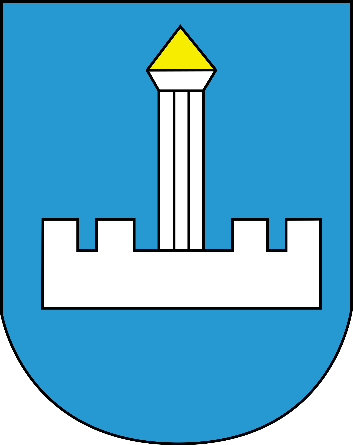 Gminna Strategia Rozwiązywania Problemów SpołecznychGminna Strategia Rozwiązywania Problemów Społecznychna lata 2020 – 2029na lata 2020 – 2029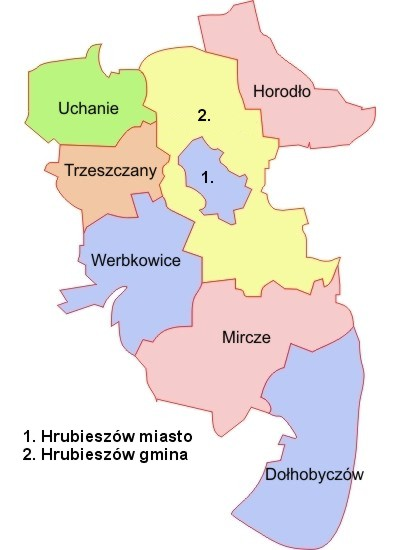 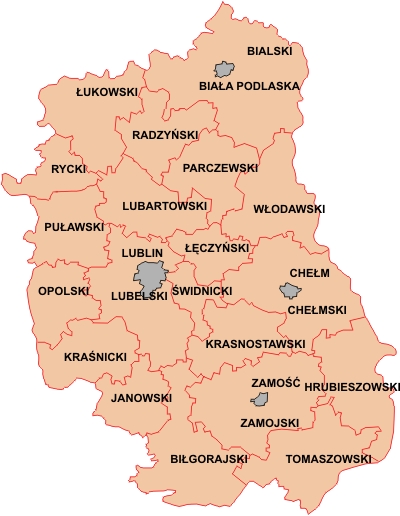 KategoriaJednostka miaryWartość wskaźnikaWartość wskaźnikaWartość wskaźnikaKategoriaJednostka miary201720182019podmioty wpisane do rejestru REGON na 10 tys. ludnościjed. gosp.502548b.d.jednostki nowo zarejestrowane w rejestrze REGON na 10 tys. ludnościjed. gosp.407139jednostki wykreślone z rejestru REGON na 10 tys. ludnościjed. gosp.462929osoby fizyczne prowadzące działalność gospodarczą na 100 osób w wieku produkcyjnymjed. gosp.6,076,71b.d.fundacje, stowarzyszenia i organizacje społeczne na 10 tys. mieszkańcówjed. gosp.3033b.d.podmioty nowo zarejestrowane na 10 tys. ludności w wieku produkcyjnymjed. gosp.66117b.d.podmioty na 1000 mieszkańców w wieku produkcyjnymjed. gosp.83,090,2b.d.RokRok 2017Rok 2018Rok 2019ogółem532452675172KobietyKobietyKobietyKobietyogółem2728269226410-15 lat34336037116-59 lat14641461143760 i więcej921871833MężczyźniMężczyźniMężczyźniMężczyźniogółem2596257525310-15 lat30633334116-64 lata18041781175465 i więcej486461436Jednostka miary201620172018ZASOBY MIESZKANIOWEZASOBY MIESZKANIOWEZASOBY MIESZKANIOWEZASOBY MIESZKANIOWEZASOBY MIESZKANIOWEZasoby mieszkaniowe wg lokalizacjiZasoby mieszkaniowe wg lokalizacjiZasoby mieszkaniowe wg lokalizacjiZasoby mieszkaniowe wg lokalizacjiZasoby mieszkaniowe wg lokalizacjiOgółemOgółemOgółemOgółemOgółemmieszkaniamieszk.208220872088izbyizba715671797182powierzchnia użytkowa mieszkańm2154462155123155203Budynki mieszkalne w GminieBudynki mieszkalne w GminieBudynki mieszkalne w GminieBudynki mieszkalne w GminieBudynki mieszkalne w GminieOgółembud.179818031783Mieszkania wyposażone w instalacje techniczno-sanitarneMieszkania wyposażone w instalacje techniczno-sanitarneMieszkania wyposażone w instalacje techniczno-sanitarneMieszkania wyposażone w instalacje techniczno-sanitarneMieszkania wyposażone w instalacje techniczno-sanitarneOgółemOgółemOgółemOgółemOgółemwodociągmieszk.1 4261 4311 432ustęp spłukiwanymieszk.1 3951 4001 401łazienkamieszk.1 3351 3401 341centralne ogrzewaniemieszk.1 1431 1481 149Mieszkania wyposażone w instalacje - w % Mieszkania wyposażone w instalacje - w % Mieszkania wyposażone w instalacje - w % Mieszkania wyposażone w instalacje - w % Mieszkania wyposażone w instalacje - w % wodociąg%68,568,668,6łazienka%64,164,264,2centralne ogrzewanie%54,955,055,0Zasoby mieszkaniowe – wskaźnikiZasoby mieszkaniowe – wskaźnikiZasoby mieszkaniowe – wskaźnikiZasoby mieszkaniowe – wskaźnikiZasoby mieszkaniowe – wskaźnikiprzeciętna powierzchnia użytkowa 1 mieszkaniam274,274,374,3przeciętna powierzchnia użytkowa mieszkania na 1 osobęm229,129,529,8mieszkania na 1000 mieszkańcówmieszk.391,9396,8401,3Przedszkole Samorządowe w StrzyżowiePrzedszkole Samorządowe w StrzyżowiePrzedszkole Samorządowe w StrzyżowiePrzedszkole Samorządowe w Strzyżowie2017/20182018/20192019/2020Liczba dzieci 506764Liczba nauczycieli 4 – pełny etat2 – niepełny etatanglistakatecheta5 – pełny etat3 – niepełny etatanglistakatechetalogopeda6 – pełny etat3 – niepełny etatanglistakatechetalogopedaRealizowane programy dodatkoweCzyste powietrzeKubusiowi przyjacieleCzyste powietrzeKubusiowi przyjacieleCzyste powietrzeKubusiowi przyjacieleInfrastruktura przedszkolnaWygodne, przestronne 3 sale zabaw i zajęć wyposażone w zabawki i pomoce dydaktyczne. Książeczki i meble dostosowane do wieku dzieci, ponadto w salach są projektory multimedialne i komputery dla wszystkich nauczycieli. Wychowankowie korzystają z pełnego wyżywienia (śniadania, obiady, podwieczorek).Plac zabaw wyposażony w huśtawki, piaskownice, zjeżdżalnie.Wygodne, przestronne 3 sale zabaw i zajęć wyposażone w zabawki i pomoce dydaktyczne. Książeczki i meble dostosowane do wieku dzieci, ponadto w salach są projektory multimedialne i komputery dla wszystkich nauczycieli. Wychowankowie korzystają z pełnego wyżywienia (śniadania, obiady, podwieczorek).Plac zabaw wyposażony w huśtawki, piaskownice, zjeżdżalnie.Wygodne, przestronne 3 sale zabaw i zajęć wyposażone w zabawki i pomoce dydaktyczne. Książeczki i meble dostosowane do wieku dzieci, ponadto w salach są projektory multimedialne i komputery dla wszystkich nauczycieli. Wychowankowie korzystają z pełnego wyżywienia (śniadania, obiady, podwieczorek).Plac zabaw wyposażony w huśtawki, piaskownice, zjeżdżalnie.Szkoła Podstawowa im. Marii Konopnickiej w StrzyżowieSzkoła Podstawowa im. Marii Konopnickiej w StrzyżowieSzkoła Podstawowa im. Marii Konopnickiej w StrzyżowieSzkoła Podstawowa im. Marii Konopnickiej w Strzyżowie2017/20182018/20192019/2020Liczba uczniów SP – 80Gimnazjum – 21SP – 87Gimnazjum – 9b.d.W tym liczba uczniów niepełnosprawnych2 uczniów – kształcenie specjalne1 – uczeń niedowidzący1 – uczeń nauczanie indywidualne2 uczniów – kształcenie specjalne1 – uczeń niedowidzący1 – uczeń nauczanie indywidualneb.d.Liczba nauczycieli 2120b.d.Realizowane programy dodatkoweArkana recytacjiPolubić pisanieW świecie baśni i bajekZnajdź właściwe rozwiązanieNie pal przy mnie proszęTrzymaj formęSzklanka mlekaOwoce i warzywa w szkoleArkana recytacjiPolubić pisanieW świecie baśni i bajekZnajdź właściwe rozwiązanieNie pal przy mnie proszęTrzymaj formęSzklanka mlekaOwoce i warzywa w szkoleArkana recytacjiPolubić pisanieW świecie baśni i bajekZnajdź właściwe rozwiązanieNie pal przy mnie proszęTrzymaj formęSzklanka mlekaOwoce i warzywa w szkoleInfrastruktura edukacyjnaBudynek SP w Strzyżowie jest trzykondygnacyjny. W skrzydle głównym na parterze znajduje się przedszkole zaś na I i II piętrze mieszczą się sale lekcyjne od nr 1 do nr 8 oraz biblioteka, pokój nauczycielski korytarz i łazienki. Sale lekcyjne są dostosowane do zajęć z języka polskiego, języków obcych, matematyki, biologii, przyrody, geografii, historii, edukacji wczesnoszkolnej. Wyposażone w meble tablice i monitory interaktywne, tablice sucho ścieralne laptopy projektory i inne pomoce dydaktyczne. Biblioteka dysponuje lekturami i książkami w ilości 4200 woluminów. W drugim skrzydle budynku znajduje się sala gimnastyczna o wymiarach 10mx20 m wraz przebieralniami, magazynkiem wuefisty, świetlica szkolna, gabinet pielęgniarki i intendenta, pracownia fizyko-chemiczna oraz 2 pracownie komputerowe. Te pracownie również są wyposażone w meble, tablice i monitory interaktywne, projektory, laptopy, komputery oraz inne pomoce dydaktyczne.Znajduje się również blok żywieniowy: kuchnia wraz z zapleczem tj. pomieszczenie obróbki wstępnej, magazynki z lodówkami i do przechowywania produktów suchych, warzyw.Przed budynkiem szkoły znajduje się ogród botaniczny wykorzystywany do celów dydaktyczno-rekreacyjnych,  plac zabaw wyposażony w trzy huśtawki, domek-altankę, ławeczki. Od strony południowej- tyły budynku- znajduje się boisko szkolne do piłki nożnej, bieżnia dwutorowa o dł. 100 m oraz miejsce biwakowe z obmurowanym paleniskiem, ławami i stołem.W szkole od 2017 r. znajduje się przedszkole, któremu szkoła udostępniła parter i część terenu zewnętrznego od strony wschodniej, gdzie znajduje się plac zabaw przedszkolaków. Przy szkole jest parking na samochody osobowe oraz rowerowy. Budynek posiada własną kotłownię i jest ogrzewany olejem opałowym. Na placu szkoły znajduje się również metalowy garaż pełniący funkcję budynku gospodarczego.Budynek SP w Strzyżowie jest trzykondygnacyjny. W skrzydle głównym na parterze znajduje się przedszkole zaś na I i II piętrze mieszczą się sale lekcyjne od nr 1 do nr 8 oraz biblioteka, pokój nauczycielski korytarz i łazienki. Sale lekcyjne są dostosowane do zajęć z języka polskiego, języków obcych, matematyki, biologii, przyrody, geografii, historii, edukacji wczesnoszkolnej. Wyposażone w meble tablice i monitory interaktywne, tablice sucho ścieralne laptopy projektory i inne pomoce dydaktyczne. Biblioteka dysponuje lekturami i książkami w ilości 4200 woluminów. W drugim skrzydle budynku znajduje się sala gimnastyczna o wymiarach 10mx20 m wraz przebieralniami, magazynkiem wuefisty, świetlica szkolna, gabinet pielęgniarki i intendenta, pracownia fizyko-chemiczna oraz 2 pracownie komputerowe. Te pracownie również są wyposażone w meble, tablice i monitory interaktywne, projektory, laptopy, komputery oraz inne pomoce dydaktyczne.Znajduje się również blok żywieniowy: kuchnia wraz z zapleczem tj. pomieszczenie obróbki wstępnej, magazynki z lodówkami i do przechowywania produktów suchych, warzyw.Przed budynkiem szkoły znajduje się ogród botaniczny wykorzystywany do celów dydaktyczno-rekreacyjnych,  plac zabaw wyposażony w trzy huśtawki, domek-altankę, ławeczki. Od strony południowej- tyły budynku- znajduje się boisko szkolne do piłki nożnej, bieżnia dwutorowa o dł. 100 m oraz miejsce biwakowe z obmurowanym paleniskiem, ławami i stołem.W szkole od 2017 r. znajduje się przedszkole, któremu szkoła udostępniła parter i część terenu zewnętrznego od strony wschodniej, gdzie znajduje się plac zabaw przedszkolaków. Przy szkole jest parking na samochody osobowe oraz rowerowy. Budynek posiada własną kotłownię i jest ogrzewany olejem opałowym. Na placu szkoły znajduje się również metalowy garaż pełniący funkcję budynku gospodarczego.Budynek SP w Strzyżowie jest trzykondygnacyjny. W skrzydle głównym na parterze znajduje się przedszkole zaś na I i II piętrze mieszczą się sale lekcyjne od nr 1 do nr 8 oraz biblioteka, pokój nauczycielski korytarz i łazienki. Sale lekcyjne są dostosowane do zajęć z języka polskiego, języków obcych, matematyki, biologii, przyrody, geografii, historii, edukacji wczesnoszkolnej. Wyposażone w meble tablice i monitory interaktywne, tablice sucho ścieralne laptopy projektory i inne pomoce dydaktyczne. Biblioteka dysponuje lekturami i książkami w ilości 4200 woluminów. W drugim skrzydle budynku znajduje się sala gimnastyczna o wymiarach 10mx20 m wraz przebieralniami, magazynkiem wuefisty, świetlica szkolna, gabinet pielęgniarki i intendenta, pracownia fizyko-chemiczna oraz 2 pracownie komputerowe. Te pracownie również są wyposażone w meble, tablice i monitory interaktywne, projektory, laptopy, komputery oraz inne pomoce dydaktyczne.Znajduje się również blok żywieniowy: kuchnia wraz z zapleczem tj. pomieszczenie obróbki wstępnej, magazynki z lodówkami i do przechowywania produktów suchych, warzyw.Przed budynkiem szkoły znajduje się ogród botaniczny wykorzystywany do celów dydaktyczno-rekreacyjnych,  plac zabaw wyposażony w trzy huśtawki, domek-altankę, ławeczki. Od strony południowej- tyły budynku- znajduje się boisko szkolne do piłki nożnej, bieżnia dwutorowa o dł. 100 m oraz miejsce biwakowe z obmurowanym paleniskiem, ławami i stołem.W szkole od 2017 r. znajduje się przedszkole, któremu szkoła udostępniła parter i część terenu zewnętrznego od strony wschodniej, gdzie znajduje się plac zabaw przedszkolaków. Przy szkole jest parking na samochody osobowe oraz rowerowy. Budynek posiada własną kotłownię i jest ogrzewany olejem opałowym. Na placu szkoły znajduje się również metalowy garaż pełniący funkcję budynku gospodarczego.Zespół Szkół w HorodleZespół Szkół w HorodleZespół Szkół w HorodleZespół Szkół w Horodle2017/20182018/20192019/2020Liczba uczniów 211228220W tym liczba uczniów niepełnosprawnych122Liczba nauczycieli 383836Realizowane programy dodatkoweYoungsterYoungsterEnergia kompetencjiAktywna TablicaYoungster, Narodowy Program Rozwoju CzytelnictwaDziałalność klubów sportowych-zajęcia sportowe Szkolnego Klubu Sportowego – piłka nożna – 19 uczniów  (2 razy w tygodniu po 1 godz.)zajęcia sportowe Szkolnego Klubu Sportowego – piłka nożna – 19 uczniów (2 razy w tygodniu po 1 godz.)liczba dzieci objętych wychowaniem przedszkolnymdzieci mł. – 266 – latki – 26dzieci mł. – 266 – latki – 26dzieci mł. – 216 – latki – 21liczba nauczycieli222Infrastruktura przedszkolnaPlac zabaw, boisko szkolnePlac zabaw, boisko szkolnePlac zabaw, boisko szkolneRok szkolny201720182019Orzeczenie o potrzebie kształcenia specjalnego4515Orzeczenie o potrzebie indywidualnego nauczania1042Rok201720182019Osoby i rodziny, którym udzielono pomocy i wsparciaOsoby i rodziny, którym udzielono pomocy i wsparciaOsoby i rodziny, którym udzielono pomocy i wsparciaOsoby i rodziny, którym udzielono pomocy i wsparciaLiczba osób297232208Osoby, którym przyznano świadczenieOsoby, którym przyznano świadczenieOsoby, którym przyznano świadczenieOsoby, którym przyznano świadczenieLiczba osóbW tym:297232208Osoby długotrwale korzystające221197108Wiek 0-17815532Wiek produkcyjny184137152Wiek poprodukcyjny324024Liczba rodzin220182169Liczba osób w rodzinach487362338Wyszczególnienie201720172018201820192019WyszczególnienieLiczba rodzinL. os. w rodz.Liczba rodzinL. os. w rodz.Liczba rodzinL. os. w rodz.Świadczenia przyznane w ramach zadań zleconych i zadań własnych – OGÓŁEM, w tym:220487182362169338Świadczenia pieniężne192453171322158316Świadczenia niepieniężne49197341273298Świadczenia przyznane w ramach zadań zleconych bez względu na ich rodzaj i formę000000Świadczenia przyznane w ramach zadań własnych bez względu na ich rodzaj i formę220487182362169338201720182019Liczba decyzji dot. świadczeń rodzinnych469941395Kwota wypłaconych  świadczeń 2 009 618, 86zł1 914 435,53zł1 819 498,13zł201720182019Liczba świadczeń6 8036 5637 377Kwota wypłaconych  świadczeń 3 387 624,20 zł3 265 318,77 zł3 688 604,20 złLiczba objętych dzieci557542759Średnia liczba rodzin korzystających ze świadczenia wychowawczego361339323*Wyszczególnienie201720182019Liczba rodzin121182169Liczba osób w rodzinach273362338Liczba zawartych kontraktów socjalnych (ogółem)300Liczba rodzin, której udzielono pomocy wyłącznie w postaci pracy socjalnej141110Wyszczególnienie201720182019Liczba wypłaconych świadczeń438310296Liczba osób korzystających ze świadczenia alimentacyjnego292624Kwota wypłaconych świadczeń w zł130 240109 140105 262Wyszczególnienie201620172018Zasiłek celowy świadczenia rzeczowe - przyznane w ramach programu wieloletniego "Pomoc Państwa w zakresie dożywiania"Zasiłek celowy świadczenia rzeczowe - przyznane w ramach programu wieloletniego "Pomoc Państwa w zakresie dożywiania"Zasiłek celowy świadczenia rzeczowe - przyznane w ramach programu wieloletniego "Pomoc Państwa w zakresie dożywiania"Zasiłek celowy świadczenia rzeczowe - przyznane w ramach programu wieloletniego "Pomoc Państwa w zakresie dożywiania"Liczba osób817984Kwota świadczeń w złotych29 36041 17055 400Posiłek - świadczenie przyznane w ramach programu wieloletniego "Pomoc Państwa w zakresie dożywiania"Posiłek - świadczenie przyznane w ramach programu wieloletniego "Pomoc Państwa w zakresie dożywiania"Posiłek - świadczenie przyznane w ramach programu wieloletniego "Pomoc Państwa w zakresie dożywiania"Posiłek - świadczenie przyznane w ramach programu wieloletniego "Pomoc Państwa w zakresie dożywiania"Liczba osób1318155Kwota świadczeń w złotych62 31340 83025 238Wybrane kategorie przestępstw201720182019Kradzież 522Włamanie845Rozbój000Uszkodzenie mienia224Oszustwo, w tym internetowe523Przywłaszczenie100Groźba karalna602Niestosowanie się do zakazu sądowego642Nietrzeźwy kierujący pojazdem mechanicznym14512Nietrzeźwy kierujący rowerem (wykroczenie)1277Uszkodzenie ciała420Pobicie010Przestępstwa narkotykowe003POWÓD TRUDNEJ SYTUACJI ŻYCIOWEJLICZBA RODZINLICZBA RODZINLICZBA RODZINPOWÓD TRUDNEJ SYTUACJI ŻYCIOWEJ201720182019Ubóstwo165120116Sieroctwo000Bezdomność111Potrzeba ochrony macierzyństwa543W tym: Wielodzietność543Bezrobocie153112104Niepełnosprawność656757Długotrwała lub ciężka choroba211618Bezradność w sprawach  opiekuńczo- wychowawczych i prowadzenia gospodarstwa domowego - ogółem111Przemoc w rodzinie000Alkoholizm322Narkomania000Trudności adaptacyjne po opuszczeniu zakładu karnego000Zdarzenie losowe000Sytuacja kryzysowa000Klęska żywiołowa lub ekologiczna000Rok201720182019Liczba bezrobotnych ogółem404400400Bezrobotne kobiety196180200Bezrobotni mężczyźni208220200Rok201720182019Powiat hrubieszowski14,313,113,2Województwo Lubelskie8,88,07,4Polska6,65,85,2201720182019Orzeczenia o niepełnosprawności 771Orzeczenia o stopniu niepełnosprawności535643Rodzaj rodzinyLiczba rodzinLiczba rodzinLiczba rodzinRodzaj rodziny201720182019Rodziny z dziećmi360350455201720182019Liczba dzieci umieszczonych w rodzinach zastępczych002Liczba dzieci przebywających w placówkach opiekuńczo-wychowawczych431Liczba dzieci zgłoszonych do adopcji100Liczba dzieci adoptowanych100Problemy społeczneBardzo poważnyPoważnyUmiarkowanyZnikomyNie występujeBezrobocie2314600Ubóstwo681735Alkoholizm11111811Narkomania0310214Problemy mieszkaniowe3316116Zanieczyszczenie środowiska1516126Przestępczość1219143Starzenie się społeczeństwa1222430Przemoc w rodzinie761584Niepełnosprawność9415131Bezdomność3241217Zwiększenie dostępu do lekarzy specjalistów8,93Szersza oferta pożytecznego spędzania czasu wolnego dla dzieci i młodzieży8,51Pomoc psychologa/terapeuty, profilaktyka uzależnień dla dzieci, młodzieży i dorosłych8,21Usługi opiekuńcze dla osób starszych i/lub niepełnosprawnych7,98Pozyskiwanie środków unijnych na kwestie społeczne7,95Zapewnienie dostępu do pedagoga, logopedy i opieki medycznej w szkołach i przedszkolach7,84Organizowanie kursów i szkoleń dla osób poszukujących pracy7,82Likwidacja barier architektonicznych w budynkach użyteczności publicznej7,56Utworzenie punktu pomocy specjalistycznej dla osób uzależnionych7,51Stypendia dla dzieci z ubogich rodzin7,50Wykorzystanie budynków gminy na nowe inwestycje społeczne7,11Mieszkania chronione, lokale socjalne7,10Wydłużenie czasu pracy przedszkoli7,03Poprawa bezpieczeństwa mieszkańców7,02Założenie grupy wsparcia dla osób dotkniętych przemocą w rodzinie6,98Utworzenie punktu informacyjnego w gminie oferującego usługi doradztwa zawodowego i pośrednictwa pracy dla osób bezrobotnych6,98Poszerzenie oferty o oddział żłobkowy6,78Stworzenie sieci pomocy sąsiedzkiej6,28Założenie grupy wsparcia dla osób niepełnosprawnych6,25Zwiększenie ilości obiektów sportowo-rekreacyjnych na terenie placówek oświatowych6,13Zwiększenie ilości imprez sportowych i kulturalnych6,10Działania na rzecz aktywizacji społeczności gminy / wsi6,03Edukacja rodzin5,82Utworzenie Dziennego Domu Pomocy Społecznej5,65Założenie wolontariatu5,54Zwiększenie ofert instytucji wspierających rodzinę5,05Organizacja miejsc zakwaterowania dla sprawców przemocy3,54MOCNE STRONYSŁABE STRONYpołożenie geograficzne (przejście graniczne na terenie gminy),korzystne położenie przy ważnych szlakach komunikacyjnych,zróżnicowane i cenne przyrodniczo środowisko naturalne, liczne walory krajobrazowe.edukacja, kultura, sport:dobrze rozwinięta sieć placówek oświatowychliczne obiekty zabytkowe na terenie gminycykliczne wydarzenia kulturalne, pomoc społeczna:profesjonalna kadra,dobre rozpoznanie potrzeb środowiska lokalnego,wysoka jakość usług,spadek liczby rodzin korzystających z pomocy i wsparcia GOPS.organizacje społeczne: aktywność KGW,udział w Lokalnej Grupie Działania.niewystarczająca infrastruktura społeczna,problemy z dostępem do lekarzy specjalistów, utrudniony dostęp seniorów do placówek medycznych,wysoki poziom bezrobocia (w tym bezrobocia ukrytego),duża liczba barier utrudniających funkcjonowanie osób z niepełnosprawnościami.edukacja, kultura, sport:słabo rozwinięta infrastruktura sportowa,ograniczona oferta dla starszej aktywnej młodzieży,niedopasowanie oferty edukacyjnej do potrzeb rodziców,niewystarczająca liczba świetlic wiejskich,utrudniony dostęp seniorów do placówek kulturalnych znajdujących się poza gminą.pomoc społeczna:starzenie się społeczeństwa i pojawiające się problemy związane z koniecznością zapewnienia wsparcia seniorom, nowe zadanie,niedostateczna liczba mieszkań socjalnych, chronionych, komunalnych.organizacje społeczne: niski poziom aktywności mieszkańców gminy, w tym zwłaszcza seniorów,brak finansów na działalność ngo,niewystarczająca infrastruktura społeczna.SZANSEZAGROŻENIAdostępność zewnętrznych źródeł finansowania,rozwój społeczeństwa obywatelskiego,wzrost jakości usług edukacyjnych,wsparcie socjalne osób starszych,programy zdrowotne dla seniorów pozwalające na utrzymanie sprawności intelektualnej i fizycznej,programy likwidujące wykluczenie cyfroweinwestycje w rozwój i promocję usług turystycznych,spadek bezrobocia,zwiększające się inwestycje komunikacyjne w gminie.migracja zarobkowa,bezradność i bierność rodzin w rozwiązywaniu własnych problemów, brak zabezpieczenia społecznego na wypadek choroby, starości, wyuczona bezradność, roszczeniowość postaw,starzenie się społeczeństwa, rosnąca liczba osób niepełnosprawnych,postępująca degradacja walorów krajobrazowych i przyrodniczych w skutek zanieczyszczenia środowiska obniżanie wieku inicjacji alkoholowej i narkotykowej oraz wysoki poziom przyzwolenia społecznego do picia w środowisku rodzinnym i rówieśniczym,wzrost patologii społecznych i niekorzystne zjawiska w sferze bezpieczeństwa publicznego.Cele strategiczneCele operacyjneKierunki działańPartnerzyBudżetHarmonogram realizacjiHarmonogram realizacjiHarmonogram realizacjiHarmonogram realizacjiHarmonogram realizacjiHarmonogram realizacjiHarmonogram realizacjiCele strategiczneCele operacyjneKierunki działańPartnerzyBudżet2020202120222023202420252026202720282029Przeciwdziałanie wykluczeniu społecznemu spowodowanemu: długotrwałym bezrobociem, ubóstwem, bezdomnością i uzależnieniamiPodejmowanie działań służących ograniczeniu skali długotrwałego bezrobocia i ubóstwaTworzenie i realizacja partnerskich programów przeciwdziałania ubóstwu i długotrwałemu bezrobociu.GOPS, PUP, JST, NGOŚrodki własne i zewnętrznexxxxxxxxxxPrzeciwdziałanie wykluczeniu społecznemu spowodowanemu: długotrwałym bezrobociem, ubóstwem, bezdomnością i uzależnieniamiPodejmowanie działań służących ograniczeniu skali długotrwałego bezrobocia i ubóstwaIntegracja i intensyfikacja działań z zakresu pomocy społecznej i instytucji rynku pracy służących aktywizacji beneficjentów pomocy społecznej, np. prac społecznie użytecznych, staży zawodowych, prac interwencyjnych.GOPS, PUP, JST, NGOŚrodki własne i zewnętrznexxxxxxxxxxPrzeciwdziałanie wykluczeniu społecznemu spowodowanemu: długotrwałym bezrobociem, ubóstwem, bezdomnością i uzależnieniamiPodejmowanie działań służących ograniczeniu skali długotrwałego bezrobocia i ubóstwaProwadzenie kursów i szkoleń zawodowych dla osób dorosłych.GOPS, PUP, NGOŚrodki własne i zewnętrznexxxxxxxxxxPrzeciwdziałanie wykluczeniu społecznemu spowodowanemu: długotrwałym bezrobociem, ubóstwem, bezdomnością i uzależnieniamiPodejmowanie działań służących ograniczeniu skali długotrwałego bezrobocia i ubóstwaUsługi doradztwa zawodowego oraz poradnictwa psychologicznego,  spotkania indywidualne, prelekcje, warsztaty grupowe, inne.GOPS, PUP, JST, NGOŚrodki własne i zewnętrznexxxxxxxxxxPrzeciwdziałanie wykluczeniu społecznemu spowodowanemu: długotrwałym bezrobociem, ubóstwem, bezdomnością i uzależnieniamiPodejmowanie działań służących ograniczeniu skali długotrwałego bezrobocia i ubóstwaUtworzenie przy Radzie Gminy- Rady ds. PrzedsiębiorczościJSTŚrodki własne i zewnętrznexxxxxxxxxxPrzeciwdziałanie wykluczeniu społecznemu spowodowanemu: długotrwałym bezrobociem, ubóstwem, bezdomnością i uzależnieniamiPodejmowanie działań służących ograniczeniu skali długotrwałego bezrobocia i ubóstwaTworzenie podmiotów ekonomii społecznej, w tym przedsiębiorstw społecznych, spółdzielni socjalnych. JST, NGOŚrodki własne i zewnętrznexxxxxxxxPrzeciwdziałanie wykluczeniu społecznemu spowodowanemu: długotrwałym bezrobociem, ubóstwem, bezdomnością i uzależnieniamiRozwijanie gminnego modelu przeciwdziałania i wychodzenia z bezdomnościSystematyczne monitorowanie problemu bezdomności i zabezpieczanie pomocy doraźnej osobom bezdomnym.GOPS, JST, GKRPA, ZI, Policja, NGOŚrodki własne i zewnętrznexxxxxxxxxxPrzeciwdziałanie wykluczeniu społecznemu spowodowanemu: długotrwałym bezrobociem, ubóstwem, bezdomnością i uzależnieniamiRozwijanie gminnego modelu przeciwdziałania i wychodzenia z bezdomnościZapewnienie osobom bezdomnym schronienia, pomocy socjalnej, psychologicznej, reintegracji społecznej i zawodowej, w szczególności przy wykorzystaniu indywidualnych planów wychodzenia z bezdomności.GOPS, JST, GKRPA, ZI, Policja, NGOŚrodki własne i zewnętrznexxxxxxxxxxPrzeciwdziałanie wykluczeniu społecznemu spowodowanemu: długotrwałym bezrobociem, ubóstwem, bezdomnością i uzależnieniamiRozbudowa i wzmacnianie systemu przeciwdziałania i rozwiązywania problemów uzależnieńRozwijanie systemu pomocy rodzinom z problemem uzależnienia oraz dotkniętych przemocą poprzez kompleksowość i interdyscyplinarność podejmowanych działań. GOPS, JST, GKRPA, Oświata, ZI, Policja, NGOŚrodki własne i zewnętrznexxxxxxxxxxPrzeciwdziałanie wykluczeniu społecznemu spowodowanemu: długotrwałym bezrobociem, ubóstwem, bezdomnością i uzależnieniamiRozbudowa i wzmacnianie systemu przeciwdziałania i rozwiązywania problemów uzależnieńPodjęcie działań w zakresie edukacji i promowania zdrowego – trzeźwego stylu życia. Promocja życia bez alkoholu, narkotyków i innych substancji uzależniających.GOPS, JST, GKRPA, Oświata, ZI, Policja, NGO,GOKŚrodki własne i zewnętrznexxxxxxxxxxPrzeciwdziałanie wykluczeniu społecznemu spowodowanemu: długotrwałym bezrobociem, ubóstwem, bezdomnością i uzależnieniamiRozbudowa i wzmacnianie systemu przeciwdziałania i rozwiązywania problemów uzależnieńProwadzenie działań profilaktycznych, skierowanych do dzieci, młodzieży i rodziców mających zarówno charakter edukacyjny jak i dostarczających alternatywnych form spędzania wolnego czasu.GOPS, JST, GKRPA, Oświata, ZI, Policja, NGO,GOKŚrodki własne i zewnętrznexxxxxxxxxxPrzeciwdziałanie wykluczeniu społecznemu spowodowanemu: długotrwałym bezrobociem, ubóstwem, bezdomnością i uzależnieniamiRozbudowa i wzmacnianie systemu przeciwdziałania i rozwiązywania problemów uzależnieńTworzenie grup wsparcia dla rodzin przeżywających sytuacje kryzysoweGOPS, JST, GKRPA, ZI, NGOŚrodki własne i zewnętrznexxxxxxxxxxPrzeciwdziałanie wykluczeniu społecznemu spowodowanemu: długotrwałym bezrobociem, ubóstwem, bezdomnością i uzależnieniamiRozbudowa i wzmacnianie systemu przeciwdziałania i rozwiązywania problemów uzależnieńPodejmowanie działań w zakresie dostępności pomocy terapeutycznej i rehabilitacyjnej dla osób uzależnionych oraz członków ich rodzin.GOPS, JST, GKRPA, ZI, NGOŚrodki własne i zewnętrznexxxxxxxxxxWspieranie rodzin, wspomaganie rozwoju dzieci i młodzieżyWspieranie rodzin w wypełnianiu funkcji opiekuńczo - wychowawczychWspieranie rodzin w zakresie zabezpieczenia potrzeb bytowych.GOPS, NGO, JST, Środki własne i zewnętrznexxxxxxxxxxWspieranie rodzin, wspomaganie rozwoju dzieci i młodzieżyWspieranie rodzin w wypełnianiu funkcji opiekuńczo - wychowawczychPodnoszenie kompetencji i kwalifikacji wychowawczych rodziców i opiekunów poprzez działania edukacyjne (organizacja warsztatów, szkoleń).GOPS, NGO, Oświata, Środki własne i zewnętrznexxxxxxxxxxWspieranie rodzin, wspomaganie rozwoju dzieci i młodzieżyWspieranie rodzin w wypełnianiu funkcji opiekuńczo - wychowawczychWsparcie rodziny przeżywającej trudności w wypełnianiu funkcji opiekuńczo- wychowawczych poprzez pomoc rodziny wspierającej.GOPS, NGOŚrodki własne i zewnętrznexxxxxxxxxxWspieranie rodzin, wspomaganie rozwoju dzieci i młodzieżyWspieranie rodzin w wypełnianiu funkcji opiekuńczo - wychowawczychProwadzenie grup socjoterapeutycznych dla dzieci z zaburzeniami zachowania. Organizacja zajęć z wczesnego wspomagania rozwoju.NGO, Oświata, Poradnia Psychologiczno - PedagogicznaŚrodki własne i zewnętrznexxxxxxxxxxWspieranie rodzin, wspomaganie rozwoju dzieci i młodzieżyWspieranie rodzin w wypełnianiu funkcji opiekuńczo - wychowawczychZapewnienie dostępności do opieki przedszkolnej i żłobka.NGO, Oświata, JSTŚrodki własne i zewnętrznexxxxxxxxxxWspieranie rodzin, wspomaganie rozwoju dzieci i młodzieżyTworzenie warunków dla prawidłowego rozwoju dzieci i młodzieżyZapewnienie odpowiedniej pomocy socjalnej (ubranie, wyżywienie, wyprawka szkolna itp.) dzieciom z rodzin ubogich.GOPS, NGO, Oświata, JST, Środki własne i zewnętrznexxxxxxxxxxWspieranie rodzin, wspomaganie rozwoju dzieci i młodzieżyTworzenie warunków dla prawidłowego rozwoju dzieci i młodzieżyZapewnienie pomocy psychologicznej, korekcyjno – kompensacyjnej dzieciom przejawiającym trudności w nauce.GOPS, NGO, Oświata, JST, Poradnia Psychologiczno - PedagogicznaŚrodki własne i zewnętrznexxxxxxxxxxWspieranie rodzin, wspomaganie rozwoju dzieci i młodzieżyTworzenie warunków dla prawidłowego rozwoju dzieci i młodzieżyProwadzenie prac z uczniem zdolnym poprzez zajęcia pozalekcyjne, koła zainteresowań, przygotowanie do konkursów, olimpiadNGO, OświataŚrodki własne i zewnętrznexxxxxxxxxxWspieranie rodzin, wspomaganie rozwoju dzieci i młodzieżyTworzenie warunków dla prawidłowego rozwoju dzieci i młodzieżyRozwijanie bazy edukacyjnej, służącej realizowaniu zainteresowań oraz zagospodarowaniu czasu wolnego dzieciom i młodzieży.Oświata, JST, NGOŚrodki własne i zewnętrznexxxxxxxxxxWspieranie rodzin, wspomaganie rozwoju dzieci i młodzieżyPopularyzacja aktywnego wypoczynku przez uprawianie sportu i rekreacjęOrganizacja zawodów sportowych Oświata, JST, NGOŚrodki własne i zewnętrznexxxxxxxxxxWspieranie rodzin, wspomaganie rozwoju dzieci i młodzieżyPopularyzacja aktywnego wypoczynku przez uprawianie sportu i rekreacjęOrganizacja wycieczek turystyczno-krajoznawczychOświata, JST, NGO, GOKŚrodki własne i zewnętrznexxxxxxxxxxWspieranie rodzin, wspomaganie rozwoju dzieci i młodzieżyPopularyzacja aktywnego wypoczynku przez uprawianie sportu i rekreacjęOrganizacja zajęć sportowych dla mieszkańców gminyOświata, JST, NGOŚrodki własne i zewnętrznexxxxxxxxxxWspieranie rodzin, wspomaganie rozwoju dzieci i młodzieżyPopularyzacja aktywnego wypoczynku przez uprawianie sportu i rekreacjęOrganizacja kampanii promujących aktywny styl życiaOświata, JST, NGOŚrodki własne i zewnętrznexxxxxxxxxxWspieranie rodzin, wspomaganie rozwoju dzieci i młodzieżyZapewnienie pomocy rodzinom z dysfunkcjami w przezwyciężaniu trudnościRealizacja działań służących podnoszeniu kompetencji opiekuńczo – wychowawczych rodziców wykazujących braki w tym zakresie.GOPS, NGO, Oświata, Poradnia Psychologiczno - PedagogicznaŚrodki własne i zewnętrznexxxxxxxxxxWspieranie rodzin, wspomaganie rozwoju dzieci i młodzieżyZapewnienie pomocy rodzinom z dysfunkcjami w przezwyciężaniu trudnościIntensyfikacja pracy socjalnej.GOPSŚrodki własne i zewnętrznexxxxxxxxxxWspieranie rodzin, wspomaganie rozwoju dzieci i młodzieżyZapewnienie pomocy rodzinom z dysfunkcjami w przezwyciężaniu trudnościPodejmowanie działań zmierzających do powrotu dzieci umieszczonych w pieczy zastępczej do rodziny biologicznej.GOPS, NGO, PolicjaŚrodki własne i zewnętrznexxxxxxxxxxWspieranie rodzin, wspomaganie rozwoju dzieci i młodzieżyZapewnienie pomocy rodzinom z dysfunkcjami w przezwyciężaniu trudnościWykorzystanie instytucji asystentów rodziny do pracy nad przywróceniem prawidłowego funkcjonowania rodziny.GOPSŚrodki własne i zewnętrznexxxxxxxxxxWspieranie rodzin, wspomaganie rozwoju dzieci i młodzieżyZapewnienie pomocy rodzinom z dysfunkcjami w przezwyciężaniu trudnościRozwijanie interdyscyplinarności w działaniach podejmowanych na rzecz wsparcia rodzin.GOPS, NGO, Oświata, JST, GKRPA, PolicjaŚrodki własne i zewnętrznexxxxxxxxxxWspieranie rodzin, wspomaganie rozwoju dzieci i młodzieżyOchrona i promocja dziedzictwa kulturowegoOrganizacja konkursów o tematyce kulturalnej dla dzieci i młodzieży oraz dorosłych mieszkańców gminyNGO, Oświata, JST, GOKŚrodki własne i zewnętrznexxxxxxxxxxWspieranie rodzin, wspomaganie rozwoju dzieci i młodzieżyOchrona i promocja dziedzictwa kulturowegoRozwijanie wśród mieszkańców gminy, w tym szczególnie dzieci i młodzieży, różnorodnych zainteresowań poprzez organizację warsztatów (Warsztaty taneczne, muzyczne, wokalne, plastyczne, teatralne, fotograficzne, dziennikarskie i inne), kół zainteresowań.NGO, Oświata, JST, GOKŚrodki własne i zewnętrznexxxxxxxxxxWspieranie rodzin, wspomaganie rozwoju dzieci i młodzieżyOchrona i promocja dziedzictwa kulturowegoOrganizacja konkursów o tematyce regionalnej, prezentacja twórców ludowych.NGO, Oświata, JST, GOKŚrodki własne i zewnętrznexxxxxxxxWspieranie działań służących poprawie jakości życia osób starszych i niepełnosprawnych oraz utrzymanie ich  w środowisku zamieszkania Rozwijanie usług społecznych na rzecz osób starszychZapewnienie odpowiedniej do potrzeb ilości i jakości usług opiekuńczych. GOPS, JST, NGOŚrodki własne i zewnętrznexxxxxxxxxxWspieranie działań służących poprawie jakości życia osób starszych i niepełnosprawnych oraz utrzymanie ich  w środowisku zamieszkania Rozwijanie usług społecznych na rzecz osób starszychZapewnienie osobom starszym potrzebującym całodobowej instytucjonalnej pomocy i miejsc w domach pomocy społecznej.GOPS, JST, NGOŚrodki własne i zewnętrznexxxxxxxxxxWspieranie działań służących poprawie jakości życia osób starszych i niepełnosprawnych oraz utrzymanie ich  w środowisku zamieszkania Rozwijanie usług społecznych na rzecz osób starszychUmożliwienie osobom starszym zamieszkania w mieszkaniach wspomaganych.GOPS, JST, NGOŚrodki własne i zewnętrznexxWspieranie działań służących poprawie jakości życia osób starszych i niepełnosprawnych oraz utrzymanie ich  w środowisku zamieszkania Rozwijanie usług społecznych na rzecz osób starszychWspółpraca z zakładami opieki zdrowotnej i szerzenie potrzeby zwiększenia opieki geriatrycznej.GOPS, JST, NGOSłużba zdrowiaŚrodki własne i zewnętrznexxxxxxWspieranie działań służących poprawie jakości życia osób starszych i niepełnosprawnych oraz utrzymanie ich  w środowisku zamieszkania Rozwijanie usług społecznych na rzecz osób starszychOrganizacja i wspieranie działalności wolontariatu na rzecz osób starszychGOPS, JST, NGO, oświata, GOKŚrodki własne i zewnętrznexxxxxxxWspieranie działań służących poprawie jakości życia osób starszych i niepełnosprawnych oraz utrzymanie ich  w środowisku zamieszkania Tworzenie oferty edukacyjnej skierowanej do osób starszychOpracowywanie i realizacja programów promujących zdrowie wśród seniorów i aktywne spędzanie wolnego czasu.JST, NGOSłużba zdrowia, GOKŚrodki własne i zewnętrznexxxxxxxxxWspieranie działań służących poprawie jakości życia osób starszych i niepełnosprawnych oraz utrzymanie ich  w środowisku zamieszkania Tworzenie oferty edukacyjnej skierowanej do osób starszychOpracowywanie i realizacja programów edukacyjnych przeciwdziałających wykluczeniu osób starszych w szczególności e-wykluczeniu.JST, NGO,GOKŚrodki własne i zewnętrznexxxxxxxWspieranie działań służących poprawie jakości życia osób starszych i niepełnosprawnych oraz utrzymanie ich  w środowisku zamieszkania Tworzenie oferty edukacyjnej skierowanej do osób starszychWspieranie działalności edukacyjnej dla seniorów. JST, NGO,GOKŚrodki własne i zewnętrznexxxxxxxxWspieranie działań służących poprawie jakości życia osób starszych i niepełnosprawnych oraz utrzymanie ich  w środowisku zamieszkania Wspieranie aktywności społecznej promującej integrację wewnątrz i między pokoleniowąWsparcie i promocja aktywności kulturalnej, fizycznej i rekreacyjnej osób starszych.JST, NGO,GOKŚrodki własne i zewnętrznexxxxxxxxxxWspieranie działań służących poprawie jakości życia osób starszych i niepełnosprawnych oraz utrzymanie ich  w środowisku zamieszkania Wspieranie aktywności społecznej promującej integrację wewnątrz i między pokoleniowąOpracowywanie i realizacja programów promujących integrację międzypokoleniową. Utworzenie Gminnej Rady SeniorówGOPS, JST, NGO,GOKŚrodki własne i zewnętrznexxxxxxxWspieranie działań służących poprawie jakości życia osób starszych i niepełnosprawnych oraz utrzymanie ich  w środowisku zamieszkania Działania na rzecz partycypacji społecznej osób starszychBudowanie pozytywnego wizerunku starości.GOPS, JST, NGO,GOKŚrodki własne i zewnętrznexxxxxxxxxxWspieranie działań służących poprawie jakości życia osób starszych i niepełnosprawnych oraz utrzymanie ich  w środowisku zamieszkania Działania na rzecz partycypacji społecznej osób starszychPromowanie uczestnictwa osób starszych w organizacjach pozarządowychGOPS, JST, NGO,GOKŚrodki własne i zewnętrznexxxxxxxxxxWspieranie działań służących poprawie jakości życia osób starszych i niepełnosprawnych oraz utrzymanie ich  w środowisku zamieszkania Realizacja działań w dziedzinie promocji zdrowiaProwadzenie kampanii edukacyjnych promujących zdrowy styl życia.GOPS, NGO, oświata, służba zdrowiaŚrodki własne i zewnętrznexxxxxxxxxxWspieranie działań służących poprawie jakości życia osób starszych i niepełnosprawnych oraz utrzymanie ich  w środowisku zamieszkania Realizacja działań w dziedzinie promocji zdrowiaOpracowywanie i wdrażanie programów profilaktycznych, zdrowotnych przeciwdziałających niepełnosprawności.GOPS, NGO, służba zdrowiaŚrodki własne i zewnętrznexxxxxxxxxxWspieranie działań służących poprawie jakości życia osób starszych i niepełnosprawnych oraz utrzymanie ich  w środowisku zamieszkania Zwiększenie dostępu osób niepełnosprawnych do usług społecznych, w tym opieki i rehabilitacjiOrganizacja rehabilitacjisłużba zdrowia, NGO, Środki własne i zewnętrznexxxxxxxxxxWspieranie działań służących poprawie jakości życia osób starszych i niepełnosprawnych oraz utrzymanie ich  w środowisku zamieszkania Zwiększenie dostępu osób niepełnosprawnych do usług społecznych, w tym opieki i rehabilitacjiWspieranie funkcjonowania i tworzenia środowiskowych form pomocy osobom niepełnosprawnym.GOPS, JST, NGO, PCPR, służba zdrowiaŚrodki własne i zewnętrznexxxxxxxxxxWspieranie działań służących poprawie jakości życia osób starszych i niepełnosprawnych oraz utrzymanie ich  w środowisku zamieszkania Integracja ze środowiskiem osób niepełnosprawnychWspieranie działań ukierunkowanych na aktywizację zawodową i zatrudnianie osób niepełnosprawnych.PUP, NGO, Środki własne i zewnętrznexxxxxxxxxxWspieranie działań służących poprawie jakości życia osób starszych i niepełnosprawnych oraz utrzymanie ich  w środowisku zamieszkania Integracja ze środowiskiem osób niepełnosprawnychUmożliwienie osobom niepełnosprawnym aktywnego udziału w działalności sportowej i kulturalnej.GOPS, JST, NGO, GOKŚrodki własne i zewnętrznexxxxxxxxxxWspieranie działań służących poprawie jakości życia osób starszych i niepełnosprawnych oraz utrzymanie ich  w środowisku zamieszkania Integracja ze środowiskiem osób niepełnosprawnychOrganizowanie spotkań, konsultacji, konferencji dotyczących problemów osób niepełnosprawnychGOPS, JST, NGO, PCPRŚrodki własne i zewnętrznexxxxxxxxxxWspieranie działań służących poprawie jakości życia osób starszych i niepełnosprawnych oraz utrzymanie ich  w środowisku zamieszkania Integracja ze środowiskiem osób niepełnosprawnychZapewnienie osobom niepełnosprawnym dostępu do edukacji poprzez realizację kształcenia integracyjnego i specjalnego.GOPS, JST, NGO, PCPRŚrodki własne i zewnętrznexxxxxxxxxxWspieranie działań służących poprawie jakości życia osób starszych i niepełnosprawnych oraz utrzymanie ich  w środowisku zamieszkania Integracja ze środowiskiem osób niepełnosprawnychLikwidacja barier m.in. architektonicznych, komunikacyjnych i społecznych, utrudniających osobom niepełnosprawnym pełne uczestnictwo w życiu społecznym.JSTŚrodki własne i zewnętrznexxxxxxxxxxWspieranie działań służących poprawie jakości życia osób starszych i niepełnosprawnych oraz utrzymanie ich  w środowisku zamieszkania Integracja ze środowiskiem osób niepełnosprawnychWspieranie funkcjonowania mieszkalnictwa wspomaganego dla osób niepełnosprawnych.GOPS, JST, NGO, PCPRŚrodki własne i zewnętrznexxRozwój społeczeństwa obywatelskiego i profesjonalizacja służb społecznychWspieranie działalności grup obywatelskich i organizacji pozarządowychWsparcie organizacji pozarządowych w tym doradztwo prawne, finansowe i lokalowe oraz świadczenie poradnictwa dla organizacji pozarządowych w zakresie pozyskiwania grantów i dotacji, środków finansowych z innych źródeł niż samorządoweNGO, JSTŚrodki własne i zewnętrznexxxxxxxxxxRozwój społeczeństwa obywatelskiego i profesjonalizacja służb społecznychWspieranie działalności grup obywatelskich i organizacji pozarządowychZlecanie organizacjom pozarządowym realizacji zadań publicznych.GOPS, JST, GOKŚrodki własne i zewnętrznexxxxxxxxRozwój społeczeństwa obywatelskiego i profesjonalizacja służb społecznychWspieranie działalności grup obywatelskich i organizacji pozarządowychZwiększenie koordynacji współdziałania z organizacjami pozarządowymi.GOPS, NGO, JSTŚrodki własne i zewnętrznexxxxxxxxxRozwój społeczeństwa obywatelskiego i profesjonalizacja służb społecznychWspieranie działalności grup obywatelskich i organizacji pozarządowychPopularyzacja interdyscyplinarnego modelu pracy.GOPS, NGO, JSTŚrodki własne i zewnętrznexxxxxxxxxxRozwój społeczeństwa obywatelskiego i profesjonalizacja służb społecznychWspieranie działalności grup obywatelskich i organizacji pozarządowychUmożliwianie pracownikom instytucji pomocy społecznej możliwości podnoszenia kwalifikacji i superwizji.GOPS, NGO, JSTŚrodki własne i zewnętrznexxxxxxxxxxLp.rokPrognoza wydatków finansowych w zakresie pomocy społecznej 12020   950 000,00 zł22021   973 750,00 zł32022   998 083,00 zł420231 023 046,00 zł520241 048 622,00 zł620251 074 837,00 zł720261 101 708,00 zł820271 129 251,00 zł920281 157 482,00 zł1020291 186 420,00 złLp.rokPrognoza wydatków finansowych w zakresie polityki edukacyjnejPrognoza wydatków finansowych w zakresie polityki kulturalnej120207 193 395,00553 500,00 zł220217 409 196,85567 338,00 zł320227 631 472,75581 521,00 zł420237 860 416,93596 059,00 zł520248 096 229,43610 960,00 zł620258 339 116,31626 234,00 zł720268 589 289,79641 890,00 zł820278 846 968,48657 937,00 zł920289 112 377,53674 385,00 zł1020299 385 748,85691 245,00 złCele operacyjneKierunki działańWskaźnikiCele operacyjneKierunki działańWskaźnikiPodejmowanie działań służących ograniczeniu skali długotrwałego bezrobocia i ubóstwaTworzenie i realizacja partnerskich programów przeciwdziałania ubóstwu i długotrwałemu bezrobociu.- liczba programów dot. przeciwdziałania ubóstwu i bezrobociu- liczba osób uczestniczących w ww. programachPodejmowanie działań służących ograniczeniu skali długotrwałego bezrobocia i ubóstwaIntegracja i intensyfikacja działań z zakresu pomocy społecznej i instytucji rynku pracy służących aktywizacji beneficjentów pomocy społecznej, np. prac społecznie użytecznych, staży zawodowych, prac interwencyjnych.- liczba zaktywizowanych beneficjentów pomocy społecznej- liczba osób skierowanych do prac społecznie użytecznych, interwencyjnych,- liczba zorganizowanych staży zawodowychPodejmowanie działań służących ograniczeniu skali długotrwałego bezrobocia i ubóstwaProwadzenie kursów i szkoleń zawodowych dla osób dorosłych.liczba szkoleńPodejmowanie działań służących ograniczeniu skali długotrwałego bezrobocia i ubóstwaUsługi doradztwa zawodowego oraz poradnictwa psychologicznego,  spotkania indywidualne, prelekcje, warsztaty grupowe, inne.- liczba godzin poradnictwa zawodowego- liczba przeprowadzonych warsztatów grupowychPodejmowanie działań służących ograniczeniu skali długotrwałego bezrobocia i ubóstwaUtworzenie przy Radzie Gminy- Rady ds. Przedsiębiorczości- utworzenie RadyPodejmowanie działań służących ograniczeniu skali długotrwałego bezrobocia i ubóstwaTworzenie podmiotów ekonomii społecznej, w tym przedsiębiorstw społecznych, spółdzielni socjalnych.- liczba utworzonych PES, w tym spółdzielni socjalnychRozwijanie gminnego modelu przeciwdziałania i wychodzenia z bezdomnościSystematyczne monitorowanie problemu bezdomności i zabezpieczanie pomocy doraźnej osobom bezdomnym.- liczba osób bezdomnych na terenie gminy- liczba osób bezdomnych, którym udzielono pomocy doraźnejRozwijanie gminnego modelu przeciwdziałania i wychodzenia z bezdomnościZapewnienie osobom bezdomnym schronienia, pomocy socjalnej, psychologicznej, reintegracji społecznej i zawodowej, w szczególności przy wykorzystaniu indywidualnych planów wychodzenia z bezdomności.- liczba osób bezdomnych, którym zapewniono schronienie, pomoc socjalną, psychologiczną- liczba osób bezdomnych, które uczestniczyły w reintegracji społecznej i zawodowej- liczba osób które realizowały indywidualne plany wychodzenia z bezdomnościRozbudowa i wzmacnianie systemu przeciwdziałania i rozwiązywania problemów uzależnieńRozwijanie systemu pomocy rodzinom z problemem uzależnienia oraz dotkniętych przemocą poprzez kompleksowość i interdyscyplinarność podejmowanych działań. - liczba podjętych działań przez ZI i grupy robocze, GKRPA- liczba osób objętych pomocąRozbudowa i wzmacnianie systemu przeciwdziałania i rozwiązywania problemów uzależnieńPodjęcie działań w zakresie edukacji i promowania zdrowego – trzeźwego stylu życia. Promocja życia bez alkoholu, narkotyków i innych substancji uzależniających.- liczba i rodzaj przeprowadzonych działań edukacyjnych- liczba osób uczestniczących w programach edukacyjnychRozbudowa i wzmacnianie systemu przeciwdziałania i rozwiązywania problemów uzależnieńProwadzenie działań profilaktycznych, skierowanych do dzieci, młodzieży i rodziców mających zarówno charakter edukacyjny jak i dostarczających alternatywnych form spędzania wolnego czasu.- liczba przeprowadzonych działań profilaktycznych- liczba uczestników biorących udział w działaniach edukacyjnychRozbudowa i wzmacnianie systemu przeciwdziałania i rozwiązywania problemów uzależnieńTworzenie grup wsparcia dla rodzin przeżywających sytuacje kryzysowe- liczba utworzonych grup wsparciaRozbudowa i wzmacnianie systemu przeciwdziałania i rozwiązywania problemów uzależnieńPodejmowanie działań w zakresie dostępności pomocy terapeutycznej i rehabilitacyjnej dla osób uzależnionych oraz członków ich rodzin.- liczba udzielonych porad- liczba osób, które korzystały z pomocy terapeutycznej i rehabilitacyjnejWspieranie rodzin w wypełnianiu funkcji opiekuńczo – wychowawczychWspieranie rodzin w zakresie zabezpieczenia potrzeb bytowych.- liczba rodzin objętych wsparciem Wspieranie rodzin w wypełnianiu funkcji opiekuńczo – wychowawczychPodnoszenie kompetencji i kwalifikacji wychowawczych rodziców i opiekunów poprzez działania edukacyjne (organizacja warsztatów, szkoleń).- liczba warsztatów, szkoleń- liczba uczestnikówWspieranie rodzin w wypełnianiu funkcji opiekuńczo – wychowawczychWsparcie rodziny przeżywającej trudności w wypełnianiu funkcji opiekuńczo- wychowawczych poprzez pomoc rodziny wspierającej.- liczba rodzin objętych wsparciemWspieranie rodzin w wypełnianiu funkcji opiekuńczo – wychowawczychProwadzenie grup socjoterapeutycznych dla dzieci z zaburzeniami zachowania. - liczba funkcjonujących grup, - liczba dzieci uczestniczących w spotkaniach grup socjoterapeutycznychWspieranie rodzin w wypełnianiu funkcji opiekuńczo – wychowawczychZapewnienie dostępności do opieki przedszkolnej i żłobka.- liczba dzieci objętych wychowaniem przedszkolnym- liczba dostępnych miejsc w przedszkolach- utworzenie żłobkaTworzenie warunków dla prawidłowego rozwoju dzieci i młodzieżyZapewnienie odpowiedniej pomocy socjalnej (ubranie, wyżywienie, wyprawka szkolna itp.) dzieciom z rodzin ubogich.- liczba dzieci z rodzin ubogich, które otrzymały wsparcieTworzenie warunków dla prawidłowego rozwoju dzieci i młodzieżyZapewnienie pomocy psychologicznej, korekcyjno – kompensacyjnej dzieciom przejawiającym trudności w nauce.- liczba dzieci objętych pomocą psychologiczną- liczba godzin zajęć korekcyjno -kompensacyjnychTworzenie warunków dla prawidłowego rozwoju dzieci i młodzieżyProwadzenie prac z uczniem zdolnym poprzez zajęcia pozalekcyjne, koła zainteresowań, przygotowanie do konkursów, olimpiad- liczba godzin zajęć pozalekcyjnych- liczba uczniów biorących udział w zajęciach pozalekcyjnychTworzenie warunków dla prawidłowego rozwoju dzieci i młodzieżyRozwijanie bazy edukacyjnej, służącej realizowaniu zainteresowań oraz zagospodarowaniu czasu wolnego dzieciom i młodzieży.- ilość i rodzaj przeprowadzonych modernizacji, zakupionych sprzętów i pomocy dydaktycznychPopularyzacja aktywnego wypoczynku przez uprawianie sportu i rekreacjęOrganizacja zawodów sportowych - liczba zorganizowanych zawodów sportowychPopularyzacja aktywnego wypoczynku przez uprawianie sportu i rekreacjęOrganizacja wycieczek turystyczno-krajoznawczych- liczba zorganizowanych wycieczek- liczba osób uczestniczących w wycieczkachPopularyzacja aktywnego wypoczynku przez uprawianie sportu i rekreacjęOrganizacja zajęć sportowych dla mieszkańców gminy- liczba zorganizowanych zajęć sportowych- liczba osób uczestniczących w zajęciach sportowychPopularyzacja aktywnego wypoczynku przez uprawianie sportu i rekreacjęOrganizacja kampanii promujących aktywny styl życia- liczba zorganizowanych kampanii promocyjnychZapewnienie pomocy rodzinom z dysfunkcjami w przezwyciężaniu trudnościRealizacja działań służących podnoszeniu kompetencji opiekuńczo – wychowawczych rodziców wykazujących braki w tym zakresie.- liczba działań służących podnoszeniu kompetencji opiekuńczo – wychowawczych- liczba rodziców biorących udział w ww. działaniachZapewnienie pomocy rodzinom z dysfunkcjami w przezwyciężaniu trudnościIntensyfikacja pracy socjalnej.- liczba rodzin objętych pracą socjalnąZapewnienie pomocy rodzinom z dysfunkcjami w przezwyciężaniu trudnościPodejmowanie działań zmierzających do powrotu dzieci umieszczonych w pieczy zastępczej do rodziny biologicznej.- liczba dzieci umieszczonych w pieczy zastępczej, które powróciły do rodziny biologicznejZapewnienie pomocy rodzinom z dysfunkcjami w przezwyciężaniu trudnościWykorzystanie instytucji asystentów rodziny do pracy nad przywróceniem prawidłowego funkcjonowania rodziny.- liczba asystentów udzielających wsparcia- liczba osób/rodzin korzystających z wsparcia asystenta rodzinyZapewnienie pomocy rodzinom z dysfunkcjami w przezwyciężaniu trudnościRozwijanie interdyscyplinarności w działaniach podejmowanych na rzecz wsparcia rodzin.- liczba podejmowanych działańOchrona i promocja dziedzictwa kulturowegoOrganizacja konkursów o tematyce kulturalnej dla dzieci i młodzieży oraz dorosłych mieszkańców gminy- liczba zorganizowanych konkursów- liczba dzieci, młodzieży i dorosłych biorących udział w konkursachOchrona i promocja dziedzictwa kulturowegoRozwijanie wśród mieszkańców gminy, w tym szczególnie dzieci i młodzieży, różnorodnych zainteresowań poprzez organizację warsztatów (Warsztaty taneczne, muzyczne, wokalne, plastyczne, teatralne, fotograficzne, dziennikarskie i inne), kół zainteresowań.- liczba zorganizowanych warsztatów- liczba dzieci i młodzieży uczestniczących w poszczególnych warsztatachOchrona i promocja dziedzictwa kulturowegoOrganizacja konkursów o tematyce regionalnej, prezentacja twórców ludowych.- liczba konkursów- liczba spotkań, prezentacji twórców ludowych Rozwijanie usług społecznych na rzecz osób starszychZapewnienie odpowiedniej do potrzeb ilości i jakości usług opiekuńczych. - liczba świadczonych usług opiekuńczych- liczba beneficjentów usług opiekuńczychRozwijanie usług społecznych na rzecz osób starszychZapewnienie osobom starszym potrzebującym całodobowej instytucjonalnej pomocy i miejsc w domach pomocy społecznej.- ilość dostępnych miejsc w DPSRozwijanie usług społecznych na rzecz osób starszychUmożliwienie osobom starszym zamieszkania w mieszkaniach wspomaganych.- liczba osób starszych zamieszkałych w mieszkaniach wspomaganychRozwijanie usług społecznych na rzecz osób starszychWspółpraca z zakładami opieki zdrowotnej i szerzenie potrzeby zwiększenia opieki geriatrycznej.- liczba i rodzaj podjętej współpracy w zakresie zwiększenia opieki geriatrycznej Rozwijanie usług społecznych na rzecz osób starszychOrganizacja i wspieranie działalności wolontariatu na rzecz osób starszych- liczba wolontariuszy działających na rzecz osób starszychTworzenie oferty edukacyjnej skierowanej do osób starszychOpracowywanie i realizacja programów promujących zdrowie wśród seniorów i aktywne spędzanie wolnego czasu.- liczba programów - liczba osób uczestniczących w programieTworzenie oferty edukacyjnej skierowanej do osób starszychOpracowywanie i realizacja programów edukacyjnych przeciwdziałających wykluczeniu osób starszych w szczególności e-wykluczeniu.- liczba programów edukacyjnych przeciwdziałających wykluczeniu osób starszych- liczba osób uczestniczących w programieTworzenie oferty edukacyjnej skierowanej do osób starszychWspieranie działalności edukacyjnej dla seniorów- liczba i rodzaj udzielonego wsparciaWspieranie aktywności społecznej promującej integrację wewnątrz i między pokoleniowąWsparcie i promocja aktywności kulturalnej, fizycznej i rekreacyjnej osób starszych.- liczba działań promujących aktywność kulturalną, fizyczną i rekreacyjną osób starszychWspieranie aktywności społecznej promującej integrację wewnątrz i między pokoleniowąOpracowywanie i realizacja programów promujących integrację międzypokoleniową- liczba opracowanych programów promujących integrację międzypokoleniowąDziałania na rzecz partycypacji społecznej osób starszychBudowanie pozytywnego wizerunku starości.- liczba przeprowadzonych kampanii dot. budowania pozytywnego wizerunku starościDziałania na rzecz partycypacji społecznej osób starszychPromowanie uczestnictwa osób starszych w organizacjach pozarządowych- liczba akcji promocyjnych- liczba osób starszych w organizacjach pozarządowychRealizacja działań w dziedzinie promocji zdrowiaProwadzenie kampanii edukacyjnych promujących zdrowy styl życia.- liczba przeprowadzonych kampaniiRealizacja działań w dziedzinie promocji zdrowiaOpracowywanie i wdrażanie programów profilaktycznych, zdrowotnych przeciwdziałających niepełnosprawności.- liczba programów - liczba osób uczestniczących w programieZwiększenie dostępu osób niepełnosprawnych do usług społecznych, w tym opieki i rehabilitacjiOrganizacja rehabilitacji- liczba osób korzystających z rehabilitacjiZwiększenie dostępu osób niepełnosprawnych do usług społecznych, w tym opieki i rehabilitacjiWspieranie funkcjonowania i tworzenia środowiskowych form pomocy osobom niepełnosprawnym.- liczba działań wspierających Integracja ze środowiskiem osób niepełnosprawnychWspieranie działań ukierunkowanych na aktywizację zawodową i zatrudnianie osób niepełnosprawnych.- liczba działań wspierających Integracja ze środowiskiem osób niepełnosprawnychUmożliwienie osobom niepełnosprawnym aktywnego udziału w działalności sportowej i kulturalnej.- liczba działań wspierających Integracja ze środowiskiem osób niepełnosprawnychOrganizowanie spotkań, konsultacji, konferencji dotyczących problemów osób niepełnosprawnych- liczba zorganizowanych spotkań, konsultacji, konferencji dotyczących problemów osób niepełnosprawnychIntegracja ze środowiskiem osób niepełnosprawnychZapewnienie osobom niepełnosprawnym dostępu do edukacji poprzez realizację kształcenia integracyjnego i specjalnego.- liczba osób niepełnosprawnych objętych kształceniem integracyjnym i specjalnymIntegracja ze środowiskiem osób niepełnosprawnychLikwidacja barier m.in. architektonicznych, komunikacyjnych i społecznych, utrudniających osobom niepełnosprawnym pełne uczestnictwo w życiu społecznym.- liczba zlikwidowanych barierIntegracja ze środowiskiem osób niepełnosprawnychWspieranie funkcjonowania mieszkalnictwa wspomaganego dla osób niepełnosprawnych.- liczba i rodzaj udzielonego wsparciaWspieranie działalności grup obywatelskich i organizacji pozarządowychWsparcie organizacji pozarządowych w tym doradztwo prawne, finansowe i lokalowe oraz świadczenie poradnictwa dla organizacji pozarządowych w zakresie pozyskiwania grantów i dotacji, środków finansowych z innych źródeł niż samorządowe- liczba udzielonego wsparciaWspieranie działalności grup obywatelskich i organizacji pozarządowychZlecanie organizacjom pozarządowym realizacji zadań publicznych.- liczba zleconych zadańWspieranie działalności grup obywatelskich i organizacji pozarządowychZwiększenie koordynacji współdziałania z organizacjami pozarządowymi.- liczba wspólnych działań Wspieranie działalności grup obywatelskich i organizacji pozarządowychPopularyzacja interdyscyplinarnego modelu pracy.- liczba podejmowanych działań Wspieranie działalności grup obywatelskich i organizacji pozarządowychUmożliwianie pracownikom instytucji pomocy społecznej możliwości podnoszenia kwalifikacji i superwizji.- liczba pracowników uczestniczących w kursach i szkoleniach podnoszących kwalifikacjeProblemy społeczneBardzo poważnyPoważnyUmiarkowanyZnikomyNie występujeBezrobocieUbóstwoAlkoholizmNarkomaniaProblemy mieszkanioweZanieczyszczenie środowiskaPrzestępczośćStarzenie się społeczeństwaPrzemoc w rodzinieNiepełnosprawnośćBezdomność1Utworzenie punktu informacyjnego w gminie oferującego usługi doradztwa zawodowego i pośrednictwa pracy dla osób bezrobotnych2Utworzenie punktu pomocy specjalistycznej dla osób uzależnionych3Utworzenie Dziennego Domu Pomocy Społecznej4Likwidacja barier architektonicznych w budynkach użyteczności publicznej5Mieszkania chronione, lokale socjalne6Usługi opiekuńcze dla osób starszych i/lub niepełnosprawnych7Stworzenie sieci pomocy sąsiedzkiej8Założenie grupy wsparcia dla osób niepełnosprawnych9Założenie grupy wsparcia dla osób dotkniętych przemocą w rodzinie10Organizacja miejsc zakwaterowania dla sprawców przemocy11Założenie wolontariatu12Organizowanie kursów i szkoleń dla osób poszukujących pracy13Zwiększenie dostępu do lekarzy specjalistów 14Pomoc psychologa/terapeuty, profilaktyka uzależnień dla dzieci, młodzieży i dorosłych15Stypendia dla dzieci z ubogich rodzin16Zapewnienie dostępu do pedagoga, logopedy i opieki medycznej w szkołach i przedszkolach17Wydłużenie czasu pracy przedszkoli18Poszerzenie oferty o oddział żłobkowy19Zwiększenie ilości obiektów sportowo-rekreacyjnych na terenie placówek oświatowych20Edukacja rodzin 21Pozyskiwanie środków unijnych na kwestie społeczne21Wykorzystanie budynków gminy na nowe inwestycje społeczne 22Zwiększenie ilości imprez sportowych i kulturalnych23Działania na rzecz aktywizacji społeczności gminy / wsi24Zwiększenie ofert instytucji wspierających rodzinę25Szersza oferta pożytecznego spędzania czasu wolnego dla dzieci i młodzieży26Poprawa bezpieczeństwa mieszkańców